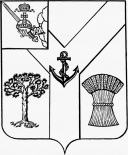 ПРЕДСТАВИТЕЛЬНОЕ СОБРАНИЕМЕЖДУРЕЧЕНСКОГО МУНИЦИПАЛЬНОГО ОКРУГА                                          ВОЛОГОДСКОЙ ОБЛАСТИРЕШЕНИЕОт 13.10.2023  № 117     с. ШуйскоеО предоставлении жилых помещениймуниципального жилищного фонда Междуреченского муниципального округаВ соответствии с Конституцией Российской Федерации, Гражданским кодексом Российской Федерации, Жилищным кодексом Российской Федерации, статьей 17 Федерального закона от 6 октября 2003 года № 131-ФЗ "Об общих принципах организации местного самоуправления в Российской Федерации", постановлением Правительства Российской Федерации от 26 января 2006 года № 42 "Об утверждении Правил отнесения жилого помещения к специализированному жилищному фонду и типовых договоров найма специализированных жилых помещений", приказом Минстроя России от 14.05.2021 № 292/пр "Об утверждении Правил пользования жилыми помещениями", пунктом 3.5. Положения о порядке управления и распоряжения муниципальным имуществом Междуреченского муниципального округа, утвержденного решением Представительного Собрания района от 29 ноября 2022 года № 63, Представительное Собрание округа РЕШИЛО:1. Утвердить прилагаемые:1.1. Порядок предоставления жилых помещений муниципального жилищного фонда коммерческого использования Междуреченского муниципального округа согласно Приложению 1 к настоящему решению.1.2. Порядок предоставления жилых помещений муниципального специализированного жилищного фонда Междуреченского муниципального округа согласно Приложению 2 к настоящему решению.2. Признать утратившими силу решения Представительного Собрания района:- от 18 мая 2021 года № 20 "Об утверждении порядков предоставления жилых помещений муниципального жилищного фонда Междуреченского муниципального района", за исключением пункта 2;Утвержденрешением Представительного Собрания округаот 13.10.2023 № 117Приложение 1ПОРЯДОКПРЕДОСТАВЛЕНИЯ ЖИЛЫХ ПОМЕЩЕНИЙ МУНИЦИПАЛЬНОГОЖИЛИЩНОГО ФОНДА КОММЕРЧЕСКОГО ИСПОЛЬЗОВАНИЯМЕЖДУРЕЧЕНСКОГО МУНИЦИПАЛЬНОГО ОКРУГА1. Общие положения1.1. Настоящий Порядок разработан в соответствии с Гражданским кодексом Российской Федерации, Приказом Минстроя России от 14.05.2021 № 292/пр "Об утверждении Правил пользования жилыми помещениями" с целью установления единого механизма предоставления жилых помещений муниципального жилищного фонда коммерческого использования физическим лицам и юридическим лицам и определяет порядок формирования муниципального жилищного фонда коммерческого использования Междуреченского муниципального округа и условия предоставления жилых помещений муниципального жилищного фонда коммерческого использования Междуреченского муниципального округа (далее – округ).1.2. Понятия, используемые в настоящем Порядке:1) жилые помещения коммерческого использования - жилые помещения муниципального жилищного фонда коммерческого использования, находящиеся в собственности округа и предоставляемые по договорам коммерческого найма физическим лицам, по договорам аренды юридическим лицам для проживания физических лиц, находящихся с ними в трудовых отношениях;2) наймодатель/арендодатель - собственник жилого помещения;3) наниматель - физическое лицо, с которым заключен договор коммерческого найма;4) арендатор - юридическое лицо, с которым заключен договор аренды;4) договор коммерческого найма/аренды - договор найма/аренды жилого помещения муниципального жилищного фонда коммерческого использования;5) заявитель - гражданин, юридическое лицо, обратившиеся с заявлением о предоставлении жилого помещения.1.3. Жилые помещения коммерческого использования должны быть пригодными для проживания и свободными от прав иных лиц.1.4. Настоящий Порядок устанавливает порядок предоставления жилого помещения по договору найма жилого помещения муниципального жилищного фонда коммерческого использования (далее - договор коммерческого найма).2. Формирование муниципального жилищного фондакоммерческого использования2.1. Муниципальный жилищный фонд коммерческого использования формируется из числа освобождающихся жилых помещений муниципального жилищного фонда округа, а также жилых помещений, право муниципальной собственности на которые возникло в результате:- приобретения жилых помещений по гражданско-правовым сделкам;- перевода муниципальных нежилых помещений в жилые помещения;- по иным основаниям, предусмотренным действующим законодательством.При этом доля муниципального жилищного фонда коммерческого использования не должна превышать 0,5% от общего числа жилых помещений муниципального жилищного фонда округа.2.2. Исключение жилых помещений из муниципального жилищного фонда коммерческого использования осуществляется в случаях:- возникновении потребности в предоставлении жилых помещений муниципального специализированного жилищного фонда;- признания в установленном порядке жилого помещения непригодным для проживания или многоквартирного дома, в котором находится данное жилое помещение, аварийным и подлежащим сносу или реконструкции.2.3. Отнесение жилых помещений к муниципальному жилищному фонду коммерческого использования, а также исключение жилых помещений из данного фонда осуществляется постановлением администрации Междуреченского муниципального округа.2.4. Администрация Междуреченского муниципального округа (далее - уполномоченный орган) ведет учет жилых помещений муниципального жилищного фонда коммерческого использования в реестре объектов муниципальной собственности округа.2.5. Уполномоченный орган ежегодно осуществляет мониторинг учета дел лиц, обратившихся с заявлением о предоставлении жилых помещений коммерческого использования.3. Порядок подачи заявлений3.1. Категории граждан, которым предоставляются жилые помещения коммерческого использования, предусмотрены в Перечне категорий граждан, которым предоставляются жилые помещения по договорам найма жилого помещения муниципального жилищного фонда коммерческого использования (приложение 1 к настоящему Порядку) (далее - Перечень).3.2. Граждане, претендующие на получение жилого помещения коммерческого использования, подают заявление (приложение 8) о предоставлении жилого помещения коммерческого использования.К заявлению прилагаются следующие документы:а) оригиналы и копии документов, удостоверяющих личность заявителя и членов его семьи;б) оригиналы и копии документов, подтверждающие родственные отношения (свидетельство о заключении брака, решение суда о признании членом семьи и другие);в) копия лицевого счета с места регистрации по месту жительства и с места фактического проживания заявителя и членов его семьи;г) заверенная работодателем копия трудовой книжки, копии иных документов, подтверждающих наличие трудовых отношений: трудового договора, служебного контракта, для лиц, указанных в пункте 1 Перечня;е) доверенность - в случае обращения представителя заявителя либо ее заверенная в установленном порядке копия;ж) письменное согласие заявителя на обработку его персональных данных в соответствии с Федеральным законом от 27 июля 2006 года № 152-ФЗ "О персональных данных".3.3. Для заключения договора аренды жилого помещения юридические лица представляют в Уполномоченный орган следующие документы:а) заявление юридического лица о предоставлении жилого помещения по договору аренды по установленной форме (приложение 9);б) копии учредительных документов;в) копию свидетельства о государственной регистрации юридического лица;г) копию свидетельства о постановке на учет в налоговом органе юридического лица, образованного в соответствии с законодательством Российской Федерации, по месту нахождения на территории Российской Федерации;д) копию документа, подтверждающего полномочия руководителя;е) доверенность представителя на подачу заявления и заключение договора аренды жилого помещения.Заявитель представляет либо оригиналы всех документов, либо их нотариально заверенные копии, либо их копии, верность которых засвидетельствована подписью руководителя или уполномоченного на то должностного лица и печатью предприятия, учреждения и организации, выдавших копию, либо их незаверенные копии при условии предъявления оригинала документа (копия документа сверяется с оригиналом лицом, принимающим документы).3.4. Заявитель вправе представить заявление о предоставлении жилого помещения по договору коммерческого найма/аренды вместе с прилагаемыми документами в Уполномоченный орган либо направить заявление и прилагаемые документы в электронной форме с использованием федеральной государственной информационной системы "Единый портал государственных и муниципальных услуг (функций)" либо государственной информационной системы "Портал государственных и муниципальных услуг (функций) Вологодской области".При обращении в электронной форме за получением муниципальной услуги заявление и каждый прилагаемый к нему документ подписываются допустимым видом электронной подписи.Копии представленных документов должны быть надлежащим образом заверены (нотариально либо засвидетельствованы подписью руководителя или уполномоченного на то должностного лица и печатью предприятия, учреждения и организации, выдавших копию в порядке, установленном Указом Президиума Верховного Совета СССР от 4 августа 1983 года № 9779-X) либо представлены с предъявлением оригиналов документов для сличения.Копии документов заверяются специалистом, принимающим документы, при предъявлении оригинала документа.Уполномоченный орган запрашивает сведения о наличии в собственности заявителя и членов его семьи жилых помещений в Управлении Федеральной службы государственной регистрации, кадастра и картографии по Вологодской области.Заявители вправе по своему усмотрению представить выписку из Единого государственного реестра прав на объекты недвижимого имущества и сделок с ним, об отсутствии (наличии) жилых помещений на праве собственности у заявителя и членов его семьи.4. Порядок рассмотрения заявления4.1. Заявление, представленное вместе с документами, соответствующими требованиям пунктов 3.2 или 3.3 настоящего Порядка, регистрируется в течение 3 рабочих дней с момента его поступления в Уполномоченный орган.4.2. При рассмотрении заявлений Уполномоченный орган принимает одно из следующих решений:- о принятии на учет заявлений граждан, юридических лиц, обратившихся с заявлением о предоставлении жилых помещений коммерческого использования, находящегося в собственности округа, либо об отказе в принятии на учет;- о предоставлении гражданам, юридическим лицам жилых помещений коммерческого использования либо об отказе в их предоставлении;- о заключении договора коммерческого найма/аренды жилого помещения;- о предоставлении иного жилого помещения коммерческого использования, взамен занимаемого либо об отказе в предоставлении;- о снятии с учета заявлений граждан, юридических лиц о предоставлении жилых помещений коммерческого использования.Решение принимается в течение 20 рабочих дней с момента регистрации заявления.4.3. Жилые помещения коммерческого использования предоставляются в хронологическом порядке по дате подачи заявлений о предоставлении жилых помещений коммерческого использования, по мере появления свободных жилых помещений коммерческого использования.Жилые помещения коммерческого использования предоставляются без учета нормы предоставления жилого помещения.Жилые помещения по договору аренды предоставляются с учетом положений статьи 17.1 Федерального закона от 26 июля 2006 года № 135-ФЗ "О защите конкуренции".4.4. На основании принятого постановления Уполномоченным органом в течение 3 рабочих дней со дня оформления постановления заявителю направляется соответствующее уведомление:- о принятии на учет заявлений граждан, юридических лиц о предоставлении жилых помещений коммерческого использования - по форме согласно приложению 3 к настоящему Порядку;- о предоставлении жилого помещения коммерческого использования - по форме согласно приложению 4 к настоящему Порядку;- об отказе в предоставлении жилого помещения по договору найма жилого помещения (в т.ч. о заключении договора коммерческого найма на занимаемое жилое помещение на новый срок; в предоставлении иного жилого помещения коммерческого использования взамен занимаемого) по форме согласно приложению 5 к настоящему Порядку;4.5. Основаниями для отказа в принятии на учет заявлений о предоставлении жилых помещений коммерческого использования являются:а) непредставление или неполное представление предусмотренных пунктом 3.2 настоящего Порядка документов;б) текст заявления не поддается прочтению;в) наличие в представленных документах неоговоренных исправлений, серьезных повреждений, не позволяющих однозначно истолковать их содержание;г) предоставление заявителем недостоверных сведений;д) несоответствие заявителя и членов его семьи установленным в пункте 3.1 настоящего Порядка требованиям.4.6. Основаниями для отказа в предоставлении жилого помещения коммерческого использования:а) отсутствие свободного жилого помещения жилищного фонда коммерческого использования;б) непредставление или неполное представление предусмотренных пунктом 3.2 настоящего Порядка документов;в) несоответствие заявителя и членов его семьи установленным в пункте 3.1 настоящего Порядка требованиям;г) предоставление заявителем недостоверных сведений.4.7. Решение об отказе: в принятии на учет заявлений граждан, юридических лиц о предоставлении жилых помещений коммерческого использования; в предоставлении жилого помещения коммерческого использования; о заключении договора коммерческого найма на новый срок; в предоставлении иного жилого помещения коммерческого использования взамен занимаемого, - заявитель вправе обжаловать в установленном действующем законодательством порядке.5. Порядок предоставления жилого помещения5.1. Постановление Уполномоченного органа о предоставлении жилого помещения коммерческого использования является основанием для заключения договора найма жилого помещения муниципального жилищного фонда коммерческого использования (договора аренды жилого помещения муниципального жилищного фонда) с заявителем по форме согласно приложению 6 или 7 к настоящему Порядку (далее - договор коммерческого найма/договор аренды).По истечении срока договора коммерческого найма наниматель имеет преимущественное право на заключение договора коммерческого найма занимаемого жилого помещения на новый срок в соответствии со статьей 684 Гражданского кодекса Российской Федерации.5.2. Граждане, которым предоставлено жилое помещение коммерческого использования, обязаны явиться для заключения договора коммерческого найма в срок, указанный в уведомлении.В случае пропуска указанного срока по неуважительной причине либо при отказе от заключения договора постановление администрации района о предоставлении гражданам жилого помещения по договору коммерческого найма подлежит отмене.К уважительным причинам относятся:- временная нетрудоспособность заявителя;- уход за заболевшим членом семьи;- служебная командировка;- нахождение в отпуске за пределами Вологодской области.При отказе заявителя от предлагаемого жилого помещения коммерческого использования постановление Уполномоченного органа подлежит отмене.5.3. В случае смерти нанимателя или его выбытия из жилого помещения договор коммерческого найма продолжает действовать на тех же условиях, а нанимателем становится один из граждан, постоянно проживающих с прежним нанимателем, по общему согласию между ними. Если такое согласие не достигнуто, все граждане, постоянно проживающие в жилом помещении, становятся сонанимателями.5.4. Договор коммерческого найма/аренды жилого помещения сохраняет действие при временном отсутствии нанимателя. При этом наниматель/арендатор или по его поручению уполномоченное лицо обязаны вносить плату, определенную договором коммерческого найма.5.5. Договор коммерческого найма/аренды заключается на срок, не превышающий пяти лет, и считается заключенным с момента подписания его сторонами.Конкретные сроки действия договора коммерческого найма жилья определяются постановлением Уполномоченного органа о предоставлении жилого помещения по договору коммерческого найма.Пользование жилым помещением по договору коммерческого найма осуществляется в соответствии с Правилами пользования жилыми помещениями, утвержденными Приказом Минстроя России от 14.05.2021 № 292/пр.5.6. Наниматель/арендатор по договору коммерческого найма самостоятельно оплачивает коммунальные услуги, вносит плату за пользование жилым помещением (плату за наем) и плату за содержание жилого помещения, включающую в себя плату за услуги, работы по управлению многоквартирным домом, за содержание и текущий ремонт общего имущества в многоквартирном доме, а также за холодную воду, горячую воду, электрическую энергию, потребляемые при использовании и содержании общего имущества в многоквартирном доме, за отведение сточных вод в целях содержания общего имущества в многоквартирном доме, в соответствии со статьей 155 Жилищного кодекса Российской Федерации с момента заключения договора коммерческого найма.5.7. Плата за пользование жилым помещением, предоставленным по договору коммерческого найма (плата за наем) для категорий лиц, указанных в Перечне:- для лиц, указанных в пункте 2 Перечня, составляет четырехкратный размер платы за наем жилого помещения, предоставляемого по договору социального найма, установленный постановлением Уполномоченного органа (далее - плата за социальный наем);- для лиц, указанных в пунктах 1, 3 Перечня, составляет двукратный размер платы за социальный наем;- для лиц, указанных в пунктах 4, 5 Перечня размер платы за наем жилого помещения, предоставленному по договору коммерческого найма, равный размеру платы за социальный наем.5.8. Прекращение и расторжение договора5.8.1. По окончании срока действия или при досрочном расторжении договора наниматель сдает наймодателю жилое помещение по акту в пригодном для проживания состоянии или оплачивает его ремонт.5.8.2. В случае расторжения или прекращения договора коммерческого найма наниматель и проживающие с ним члены семьи подлежат выселению без предоставления другого жилого помещения.5.8.3. Договор коммерческого найма/аренды может быть расторгнут в судебном порядке по требованию наймодателя в случаях:- невнесения нанимателем платы за жилое помещение за шесть месяцев, если договором не установлен более длительный срок, а при краткосрочном найме в случае невнесения платы более двух раз по истечении установленного договором срока платежа;- разрушения или порчи жилого помещения нанимателем или другими гражданами, за действия которых он отвечает.5.8.4. Договор коммерческого найма/аренды может быть расторгнут в судебном порядке по требованию любой из сторон:а) если помещение перестает быть пригодным для постоянного проживания;б) в случае признания жилого помещения находящимся в аварийном состоянии;в) в других случаях, предусмотренных законодательством.5.8.5. Договор коммерческого найма/аренды прекращается в связи с утратой (разрушением) жилого помещения, со смертью одиноко проживающего нанимателя, признанием его безвестно отсутствующим или умершим.6. Снятие граждан с учета заявлений о предоставлениижилых помещений коммерческого использования6.1. Граждане снимаются с учета заявлений о предоставлении жилых помещений коммерческого использования (далее - учет) в следующих случаях:а) личное заявление гражданина о снятии с учета;б) выявление данных, в результате которых граждане перестали относиться к категориям, указанным в Перечне;в) отказ гражданина от заключения договора коммерческого найма в отношении предложенного жилого помещения коммерческого использования;г) выезд на постоянное место жительства в другое муниципальное образование;д) смерть заявителя.6.2. Документы о снятии граждан с учета рассматриваются Уполномоченным органом.Граждане, снятые с учета, имеют право вновь обратиться с заявлением в Уполномоченный орган.Приложение 1к Порядку предоставления жилых помещений муниципального жилищного фонда коммерческого использования Междуреченского муниципального округаПЕРЕЧЕНЬ КАТЕГОРИЙ ГРАЖДАН, КОТОРЫМ ПРЕДОСТАВЛЯЮТСЯ  ЖИЛЫЕ ПОМЕЩЕНИЯ  ПО ДОГОВОРАМ НАЙМА ЖИЛОГО ПОМЕЩЕНИЯ МУНИЦИПАЛЬНОГО ЖИЛИЩНОГО ФОНДА КОММЕРЧЕСКОГО ИСПОЛЬЗОВАНИЯ1. Граждане, приглашенные на работу из другого населенного пункта, а также молодые специалисты.2. Граждане, работники организаций, заключивших государственные или муниципальные контракты на осуществление строительных работ, работ по благоустройству, а также осуществляющих строительные работы и работы по благоустройству в благотворительных целях на социально значимых объектах в Междуреченском муниципальном округе, на период выполнения работ.3. Работники учреждений бюджетной сферы, расположенных на территории Междуреченского муниципального округа.4. Собственники жилых помещений, пострадавшие в результате пожара и других стихийных бедствий.5. Лица, прибывшие из Украины, Луганской народной  республики и Донецкой народной республики, получившие Российское гражданство в установленном порядке.Приложение 2к Порядку предоставления жилых помещений муниципального жилищного фонда коммерческого использования Междуреченского муниципального округаформаЖУРНАЛучета заявлений граждан о предоставлении жилых помещениймуниципального жилищного фонда коммерческого использования--------------------------------<1> Указывается, имеется или нет.<2>Для продления договора коммерческого найма и обмена жилыми помещениями, занимаемыми по договорам коммерческого найма.Приложение 3к Порядку предоставления жилых помещений муниципального жилищного фонда коммерческого использования Междуреченского муниципального округаФорма(оформляется на бланке Уполномоченного органа)Приложение 4к Порядку предоставления жилых помещений муниципального жилищного фонда коммерческого использования Междуреченского муниципального округаПриложение 5к Порядку предоставления жилых помещений муниципального жилищного фонда коммерческого использования Междуреченского муниципального округаФорма(оформляется на бланке Уполномоченного органа)Приложение 6к Порядку предоставления жилых помещений муниципального жилищного фонда коммерческого использования Междуреченского муниципального округаФормаНанимателем жилое помещение осмотрено, претензий к его техническому состоянию, санитарно-техническому и иному оборудованию, находящемуся в нем, Наниматель не имеет.2. Права и обязанности Наймодателя2.1. Наймодатель имеет право:2.1.1. Требовать своевременного внесения платы за наем жилого помещения, содержание и ремонт жилого помещения, коммунальные услуги.2.1.2. Требовать допуска в жилое помещение в заранее согласованное сторонами настоящего договора время уполномоченных им лиц для осмотра технического и санитарного состояния жилого помещения, санитарно-технического и иного оборудования, находящегося в нем, для выполнения необходимых ремонтных работ, а для ликвидации аварий - в любое время.2.1.3. Досрочно расторгать договор в случаях нарушения Нанимателем обязательств по настоящему договору в порядке, установленном законодательством Российской Федерации.2.1.4. Осуществлять иные права, предусмотренные законодательством Российской Федерации.2.2. Наймодатель обязан:2.2.1. Передать Нанимателю свободное жилое помещение в состоянии, пригодном для проживания.2.2.2. Осуществлять за свой счет капитальный ремонт жилого помещения.2.2.3. Предоставить Нанимателю информацию о возможных (запланированных) работах по капитальному ремонту в период действия настоящего договора, препятствующих пользованию жилым помещением.2.2.4. Принять в установленные сроки жилое помещение у Нанимателя в случае расторжения (прекращения) настоящего договора.2.2.5. Контролировать порядок содержания Нанимателем жилого помещения.2.2.6. Нести иные обязанности, предусмотренные законодательством Российской Федерации.3. Права и обязанности Нанимателя3.1. Наниматель имеет право:3.1.1. Пользоваться общим имуществом в многоквартирном доме.3.1.2. Требовать от Наймодателя надлежащего участия в содержании и ремонте общего имущества в многоквартирном доме.3.1.3. Расторгнуть в любое время настоящий договор с согласия проживающих совместно с Нанимателем членов семьи, письменно уведомив Наймодателя за три месяца до расторжения договора, а при краткосрочном найме - за один месяц.3.2. Осуществлять иные права по пользованию жилым помещением, предусмотренные законодательством Российской Федерации.3.4. Наниматель обязан:3.4.1. Принять от Наймодателя жилое помещение.3.4.2. Соблюдать Правила пользования жилым помещением, утвержденные Приказом Минстроя России от 14.05.2021 № 292/пр "Об утверждении правил пользования жилыми помещениями".3.4.3. Использовать жилое помещение в соответствии с его назначением.3.4.4. Поддерживать в исправном состоянии жилое помещение, санитарно-техническое и иное оборудование, находящееся в нем, общее имущество в многоквартирном доме, объекты благоустройства, обеспечивать их сохранность. При обнаружении неисправностей жилого помещения или санитарно-технического и иного оборудования, находящегося в нем, немедленно принимать возможные меры к их устранению и в случае необходимости сообщать о них Наймодателю.3.4.5. За счет собственных средств производить текущий ремонт занимаемого жилого помещения по мере необходимости, но не реже чем один раз в пять лет. К текущему ремонту занимаемого жилого помещения, выполняемому Нанимателем за свой счет, относятся следующие работы: побелка, окраска и оклейка стен, потолков, окраска полов, дверей, подоконников, оконных переплетов с внутренней стороны, радиаторов, а также замена оконных и дверных приборов, ремонт внутриквартирного инженерного оборудования (электропроводки, холодного и горячего водоснабжения, теплоснабжения, газоснабжения).3.4.6. Не производить переустройство и (или) перепланировку жилого помещения без получения письменного согласия Наймодателя.В случае согласования Наймодателем переустройства и (или) перепланировки Наниматель за свой счет совершает предусмотренные законодательством действия, необходимые для осуществления переустройства (перепланировки), на основании доверенности, выдаваемой Наймодателем.При самовольном переустройстве или перепланировке Наниматель обязан привести жилое помещение в прежнее состояние за свой счет в установленный Наймодателем срок.3.4.7. Своевременно и в полном объеме вносить в установленном порядке:- плату за наем жилого помещения,- плату за содержание жилого помещения, включающую в себя плату за услуги, работы по управлению многоквартирным домом, за содержание и текущий ремонт общего имущества в многоквартирном доме, а также за холодную воду, горячую воду, электрическую энергию, потребляемые при использовании и содержании общего имущества в многоквартирном доме, за отведение сточных вод в целях содержания общего имущества в многоквартирном доме,- плату за коммунальные услуги по утвержденным ставкам и тарифам.В случае невнесения в установленный срок платы за наем жилого помещения, содержание жилого помещения, коммунальные услуги Наниматель уплачивает пени в размере одной трехсотой ставки рефинансирования Центрального банка Российской Федерации, действующей на момент оплаты, от не выплаченных в срок сумм за каждый день просрочки начиная со следующего дня после наступления установленного срока оплаты по день фактической выплаты включительно.Выплата пени не освобождает Нанимателя от уплаты причитающихся платежей.3.4.8. Информировать Наймодателя об изменении оснований и условий, дающих право пользования жилым помещением по настоящему договору, не позднее 10 рабочих дней со дня такого изменения.3.4.9. При расторжении (прекращении) настоящего договора освободить в установленные сроки и сдать по акту приема-передачи Наймодателю или уполномоченному им лицу в исправном состоянии жилое помещение, находящееся в нем санитарно-техническое и иное оборудование, оплатить стоимость не произведенного Нанимателем и входящего в его обязанность ремонта занимаемого жилого помещения или произвести его за свой счет, а также погасить всю имеющуюся на момент передачи задолженность по оплате за жилое помещение и коммунальные услуги.Не выполненные Нанимателем работы по текущему ремонту, а также по устранению имеющихся неисправностей фиксируются в акте приема-передачи. В этом случае стоимость указанного ремонта и расходы по устранению повреждений возмещаются Нанимателем.3.4.10. Не допускать выполнения в квартире работ или совершения других действий, приводящих к порче жилых помещений либо нарушающих нормальные условия проживания в других жилых помещениях, в том числе создающих повышенный шум или вибрацию.3.4.11. В случае отсутствия в жилом помещении вместе со всеми совместно проживающими с ним членами его семьи и иными лицами более одного месяца Наниматель обязан уведомить об этом Наймодателя.3.4.12. В случае освобождения помещения оплатить Наймодателю стоимость не произведенного им и входящего в его обязанности ремонта помещений или произвести его за свой счет, а также оплатить задолженность по иным обязательствам.3.4.13. По требованию Наймодателя представлять ему доказательства внесения платы за содержание жилого помещения и коммунальные услуги.3.4.14. По требованию Наймодателя обеспечивать допуск в жилое помещение в заранее согласованное сторонами настоящего договора время уполномоченных Наймодателем лиц для осмотра технического и санитарного состояния жилого помещения, санитарно-технического и иного оборудования, находящегося в нем, для выполнения необходимых ремонтных работ, а для ликвидации аварий - в любое время.3.4.15. Нести иные обязанности, предусмотренные законодательством Российской Федерации.3.4.16. Не вправе сдавать в поднаем, вселять иных граждан, если они не были указаны в качестве членов его семьи, за исключением несовершеннолетних детей.3.5. Наниматель не вправе устанавливать, подключать и использовать электробытовые приборы и машины, мощность которых превышает технические возможности внутридомовой электрической сети, а также дополнительные секции и приборы отопления, регулирующую и запорную арматуру без письменного разрешения Наймодателя.4. Размер платежей и расчеты по договору4.1. Размер платы за пользование жилым помещением (платы за наем), указанным в пункте 1.1 настоящего договора, составляет на момент заключения договора __________________ рублей в месяц.4.2. Плата за наем перечисляется Нанимателем Наймодателю не позднее 10 числа месяца, следующего за истекшим.4.3. При изменении платы за пользование жилым помещением муниципального жилищного фонда коммерческого использования (платы за наем) Наймодатель обязан письменно известить Нанимателя о таком изменении.4.5. Плата за содержание жилого помещения и коммунальные услуги вносится Нанимателем в сроки, установленные частью 1 статьи 155 Жилищного кодекса РФ, на основании платежных документов, представленных управляющей организацией и (или) ресурсоснабжающими организациями.Размер платы за содержание жилого помещения и коммунальные услуги определяется в соответствии с жилищным законодательством.4.6. Плата за пользование жилым помещением, плата за содержание жилого помещения и коммунальные услуги вносятся Нанимателем независимо от факта пользования жилым помещением. При временном отсутствии граждан внесение платы за отдельные виды коммунальных услуг, рассчитываемой исходя из нормативов потребления, осуществляется с учетом перерасчета платежей за период временного отсутствия граждан в порядке, утверждаемом Правительством Российской Федерации.5. Срок действия договора5.1. Настоящий договор заключается на срок _____________ с "__"_________ 20__ г. по "__"_________ 20__ г.6. Ответственность Сторон6.1. Стороны несут ответственность за неисполнение или ненадлежащее исполнение своих обязательств по настоящему договору в соответствии с действующим законодательством Российской Федерации.6.2. Если после прекращения действия настоящего договора Наниматель не передал по акту жилое помещение либо передал несвоевременно, Наниматель вносит плату за пользование жилым помещением, за содержание жилого помещения, коммунальные услуги за все время просрочки, а также выплачивает неустойку в размере 1% от суммы платы за пользование жилым помещением за каждый день просрочки.6.3. Наймодатель не отвечает за недостатки жилого помещения, переданного по договору коммерческого найма, которые были им оговорены при заключении договора или были заранее известны Нанимателю либо должны были быть обнаружены Нанимателем во время осмотра жилого помещения при заключении договора или передаче жилого помещения.6.4. Наниматель несет ответственность перед Наймодателем за действия граждан, постоянно проживающих совместно с ним, которые нарушают условия договора найма жилого помещения.7. Изменение и расторжение договора7.1. Изменение условий настоящего договора до окончания срока его действия допускается только по письменному соглашению сторон. Дополнения и изменения настоящего договора оформляются дополнительным соглашением, за исключением случая, установленного пунктом 7.6 настоящего договора.7.2. Наниматель вправе с согласия членов семьи, постоянно проживающих с ним, в любое время расторгнуть настоящий договор с предварительным письменным уведомлением Наймодателя за три месяца, а при краткосрочном найме - за один месяц.7.3. Настоящий договор может быть расторгнут в судебном порядке по требованию Наймодателя в случаях:а) невнесения Нанимателем платы за пользование жилым помещением и (или) платы за содержание жилого помещения и коммунальные услуги более 6 месяцев подряд, а при краткосрочном найме в случае невнесения платы более двух раз по истечении установленного договором срока платежа;б) разрушения или порчи помещения Нанимателем или другими гражданами, за действия которых он отвечает;в) использования жилого помещения не по назначению;г) систематического нарушения прав и интересов соседей;д) если Наниматель сдает жилое помещение в поднаем;е) выезда Нанимателя на другое постоянное место жительства.7.4. Настоящий договор может быть расторгнут в судебном порядке по требованию любой из его сторон:а) если помещение перестает быть пригодным для постоянного проживания;б) в случае признания жилого помещения, находящимся в аварийном состоянии;в) в других случаях, предусмотренных законодательством.7.5. Договор прекращается в связи:- с утратой (разрушением) жилого помещения,- со смертью одиноко проживающего Нанимателя,- признанием его безвестно отсутствующим или умершим.7.6. Плата за пользование жилым помещением может быть изменена муниципальными правовыми актами Междуреченского муниципального округа.Наймодатель письменно извещает Нанимателя об изменении размера платы за пользование жилым помещением, а Наниматель обязан принять уведомление к исполнению в указанный в нем срок.При этом договор считается измененным с момента получения Нанимателем извещения об изменении размера платы за пользование жилым помещением.Наниматель, отказавшийся принять извещение либо уклоняющийся от получения извещения, считается извещенным об изменении размера платы.8. Заключительные положения8.1. По требованию Нанимателя и других граждан, постоянно проживающих с ним, и с согласия Наймодателя Наниматель в настоящем договоре может быть заменен одним из совершеннолетних граждан, постоянно проживающих с Нанимателем.8.2. В случае смерти Нанимателя или его выбытия из помещения договор продолжает действовать на тех же условиях, а Нанимателем становится один из граждан, постоянно проживающих с прежним Нанимателем, по общему согласию между ними. Если такое согласие не достигнуто, все граждане, постоянно проживающие в помещении, становятся сонанимателями.8.3. По вопросам, которые не урегулированы настоящим договором, стороны руководствуются нормами действующего законодательства.8.4. Споры и разногласия, возникающие между Сторонами при исполнении договора, разрешаются путем переговоров. Свои требования стороны излагают в виде претензий. Сторона, к которой претензия адресована, обязана ответить на нее в течение 30 (тридцати дней). При недостижении согласия по вопросам, изложенным в претензии, каждая из сторон вправе обратиться в суд.8.5. Обо всех изменениях в платежных и почтовых реквизитах Стороны обязаны немедленно извещать друг друга. Действия, совершенные по старым адресам и счетам до получения уведомлений об их изменении, засчитываются в исполнение обязательств.8.6. Произведенные Нанимателем отделимые улучшения переданного внаем жилого помещения являются его собственностью. Стоимость неотделимых улучшений переданного внаем жилого помещения, произведенных Нанимателем (в том числе с согласия Наймодателя), возмещению не подлежит.8.7. Настоящий договор составлен в 2-х экземплярах, один из которых находится у Наймодателя, другой - у Нанимателя.Приложение 7к Порядку предоставления жилых помещений муниципального жилищного фонда коммерческого использования Междуреченского муниципального округа2. Обязанности сторон2.1. Арендодатель обязуется:2.1.1. Предоставить Арендатору жилое помещение, указанное в п. 1.1 настоящего Договора, в технически исправном состоянии по акту приема-передачи в срок, не превышающий 10 дней со дня подписания настоящего Договора.2.1.2. Принять в установленные сроки жилое помещение у Арендатора после расторжения настоящего Договора.2.1.3. Контролировать порядок содержания Арендатором жилого помещения.2.1.4. Нести иные обязанности, предусмотренные законодательством Российской Федерации.2.2. Арендатор обязуется:2.2.1. Принять от Арендодателя жилое помещение в срок, не превышающий 10 дней со дня подписания настоящего Договора. Использовать жилое помещение по назначению в соответствии с п. 1.2 настоящего Договора; не передавать право аренды в залог, не вносить его в качестве вклада в уставный капитал хозяйственных товариществ и обществ или паевого взноса в производственный кооператив, не передавать в субаренду другим юридическим лицам.2.2.2. Содержать жилое помещение в технически исправном и надлежащем состоянии.2.2.3. Своевременно сообщать Арендодателю о выявленных неисправностях элементов жилого помещения и немедленно принимать меры к их устранению.2.2.4. Не производить перепланировок и переустройства жилого помещения.2.2.5. Допускать в дневное время, а при авариях - и в ночное время в арендуемое жилое помещение работников Арендодателя, а также представителей организаций по обслуживанию и ремонту жилья для проведения осмотра и ремонта конструкций и технических устройств жилого помещения.2.2.6. Освободить арендуемое жилое помещение по истечении обусловленного в настоящем Договоре срока аренды, сдав его и находящееся в нем санитарно-техническое и иное оборудование в состоянии, не хуже первоначально предоставленного, и погасив всю имеющуюся на момент сдачи задолженность по арендной плате, плате за содержание и ремонт жилого помещения, коммунальные услуги.2.2.7. Своевременно производить за свой счет текущий ремонт арендуемого жилого помещения. К текущему ремонту занимаемого жилого помещения, выполняемому Арендатором за свой счет, относятся следующие работы: побелка, окраска и оклейка стен, потолков, окраска полов, дверей, подоконников, оконных переплетов с внутренней стороны, радиаторов, а также замена оконных и дверных приборов, ремонт внутриквартирного инженерного оборудования (электропроводки, холодного и горячего водоснабжения, теплоснабжения, газоснабжения).2.2.8. Ежемесячно вносить арендную плату на счет бюджета района по реквизитам, указанным в расчете арендной платы, прилагаемом к Договору.2.2.9. Своевременно оплачивать коммунальные услуги и иные платежи по содержанию жилого помещения, а также платежи в счет долевого участия в расходах по содержанию дома и придомовой территории.В случае невнесения в установленный срок арендной платы за жилое помещение, содержание и ремонт жилого помещения, коммунальные услуги Арендатор уплачивает кредитору пени в размере одной трехсотой ставки рефинансирования Центрального банка Российской Федерации, действующей на момент оплаты, от не выплаченных в срок сумм за каждый день просрочки, начиная со следующего дня после наступления установленного срока оплаты по день фактической оплаты включительно. Выплата пени не освобождает Арендатора от уплаты причитающихся платежей.2.2.10. По истечении срока действия настоящего Договора либо при досрочном его расторжении передать Арендодателю жилое помещение в пятидневный срок по акту приема-передачи в состоянии, пригодном для проживания. Произведенные Арендатором улучшения не подлежат возмещению Арендодателем.3. Права сторон3.1. Арендодатель имеет право:3.1.1. Требовать от Арендатора содержать жилое помещение в технически исправном и надлежащем состоянии.3.1.2. Требовать от Арендатора своевременного внесения арендной платы, а также платы за содержание и ремонт жилого помещения и коммунальные услуги.3.1.3. Требовать от Арендатора освобождения жилого помещения по истечении срока Договора аренды и в случае его расторжения.3.1.4. Изменять размер арендной платы за жилое помещение не чаще одного раза в год.3.2. Арендатор имеет право:3.2.1. Вселить в арендуемое жилое помещение своего работника, его несовершеннолетних детей и супруга.3.2.2. Осуществлять другие права по пользованию жилым помещением, предусмотренные законодательством Российской Федерации.3.2.3. Заключить Договор на новый срок преимущественно перед другими лицами.3.2.4. Досрочно расторгнуть Договор.4. Ответственность сторон4.1. В случае неисполнения или ненадлежащего исполнения своих обязательств по настоящему Договору стороны несут ответственность в соответствии с действующим законодательством.4.2. Каждая из сторон, причинившая неисполнением или ненадлежащим исполнением своих обязательств по настоящему Договору ущерб другой стороне, обязана возместить другой стороне причиненные убытки, включая упущенную выгоду.5. Порядок изменения и расторжения Договора5.1. За три месяца до истечения срока аренды Арендатор должен уведомить Арендодателя о намерении продлить срок Договора либо о предстоящем освобождении помещения, в том числе и при досрочном освобождении.5.2. Дополнение и изменение условий Договора, а также его расторжение допускается по соглашению сторон. Вносимые дополнения и изменения оформляются дополнительными соглашениями.5.3. Договор аренды подлежит досрочному расторжению по требованию Арендодателя, а Арендатор - выселению в следующих случаях:5.3.1. Если работник Арендатора или члены его семьи пользуются помещениями не в соответствии с условиями настоящего Договора.5.3.2. Если работник Арендатора и члены его семьи умышленно ухудшают состояние жилого помещения: разрушают или портят помещения, оборудование, инженерные сети.5.3.3. Если Арендатор не внес арендную плату в течение двух месяцев.5.3.4. Если организация-Арендатор ликвидируется.5.3.5. В случае прекращения трудовых отношений работника и организации-Арендатора.5.4. Договор аренды может быть расторгнут по требованию Арендатора в случае, если помещение в силу обстоятельств, за которые Арендатор не отвечает, окажется в состоянии, непригодном для проживания.5.5. Договор может быть расторгнут в силу форс-мажорных (непреодолимых) обстоятельств.5.6. Стороны берут на себя обязательства принимать все меры к разрешению разногласий путем переговоров. Свои требования стороны излагают в виде претензий. Сторона, которой адресована претензия, обязана ответить на нее в течение 14 календарных дней.5.7. В случае невозможности достигнуть согласия путем переговоров споры рассматриваются в суде в установленном законом порядке.5.8. При возобновлении Договора на новый срок в соответствии с пунктом 2 статьи 621 Гражданского кодекса Российской Федерации каждая из сторон вправе отказаться от Договора в любое время, предупредив другую сторону за один месяц.6. Заключительные положения6.1. По вопросам, не предусмотренным настоящим Договором, стороны руководствуются действующим законодательством.6.2. Настоящий Договор составлен в двух экземплярах, имеющих одинаковую юридическую силу, по одному экземпляру для каждой из сторон.Приложение 8к Порядку предоставления жилых помещений муниципального жилищного фонда коммерческого использования Междуреченского муниципального округаФормаПриложение 9к Порядку предоставления жилых помещений муниципального жилищного фонда коммерческого использования Междуреченского муниципального округаФормаУтвержденрешением Представительного Собрания округаот 13.10.2023 №Приложение 2ПОРЯДОКПРЕДОСТАВЛЕНИЯ ЖИЛЫХ ПОМЕЩЕНИЙМУНИЦИПАЛЬНОГО СПЕЦИАЛИЗИРОВАННОГО ЖИЛИЩНОГО ФОНДАМЕЖДУРЕЧЕНСКОГО МУНИЦИПАЛЬНОГО ОКРУГА1. Общие положения1.1. Настоящий Порядок в соответствии с Жилищным кодексом Российской Федерации устанавливает порядок включения жилого помещения муниципального жилищного фонда Междуреченского муниципального округа (далее - жилое помещение) в муниципальный специализированный жилищный фонд с отнесением такого помещения к определенному виду специализированных жилых помещений и его предоставления по договору найма специализированного жилого помещения.1.1.1. К жилым помещениям муниципального специализированного жилищного фонда относятся:- служебные жилые помещения;- жилые помещения маневренного жилищного фонда.1.1.2. Жилые помещения муниципального специализированного жилищного фонда должны быть благоустроенными применительно к условиям соответствующего населенного пункта и пригодными для проживания.1.2. Отнесение жилого помещения к специализированному жилищному фонду.1.2.1. Отнесение жилого помещения к специализированному жилищному фонду осуществляется в соответствии с порядком и требованиями, установленными Правилами отнесения жилого помещения к специализированному жилищному фонду, утвержденными Постановлением Правительства Российской Федерации от 26 января 2006 года № 42.1.2.2. Решение об отнесении жилого помещения к определенному виду помещений специализированного жилищного фонда принимается администрацией Междуреченского муниципального округа (далее - администрация округа) по собственной инициативе.2. Предоставление жилых помещениймуниципального специализированного жилищного фонда2.1. Муниципальные специализированные жилые помещения предоставляются по установленным Жилищным кодексом Российской Федерации основаниям гражданам, не обеспеченным жилыми помещениями на территории Междуреченского муниципального округа (далее - округ).2.2. Служебные жилые помещения предназначены для проживания граждан в связи с характером их трудовых отношений с органом государственной власти, органом местного самоуправления, государственным или муниципальным унитарным предприятием, государственным или муниципальным учреждением, в связи с прохождением государственной гражданской службы, в связи с назначением на государственную должность Российской Федерации или государственную должность субъекта Российской Федерации либо в связи с избранием на выборные должности в органы государственной власти или органы местного самоуправления.Служебные жилые помещения предоставляются гражданам, указанным в Перечне категорий граждан, которым предоставляются служебные жилые помещения (Приложение 6 к настоящему Порядку) (далее - Перечень) в виде отдельной квартиры, жилого дома.2.3. Жилые помещения маневренного жилищного фонда предназначены для временного проживания граждан, указанных в статье 95 Жилищного кодекса Российской Федерации.2.4. Жилые помещения маневренного жилищного фонда предоставляются из расчета не менее 6 квадратных метров жилой площади на одного человека.3. Порядок рассмотрения заявления3.1. Заявление о принятии на учет заявлений граждан, нуждающихся в муниципальных специализированных жилых помещениях, по форме согласно приложению 1 к настоящему Порядку (далее - заявление) подается гражданином или его представителем, действующим на основании нотариально заверенной доверенности, в администрацию округа либо в электронной форме с использованием федеральной государственной информационной системы "Единый портал государственных и муниципальных услуг (функций)" либо государственной информационной системы "Портал государственных и муниципальных услуг (функций) Вологодской области".При обращении в электронной форме за получением муниципальной услуги заявление и каждый прилагаемый к нему документ подписываются допустимым видом электронной подписи.3.2. К заявлению прилагаются следующие документы:- оригиналы и копии документов, удостоверяющих личность заявителя и членов его семьи;- оригиналы и копии документов, подтверждающих родственные отношения (свидетельство о заключении брака, решение суда о признании членом семьи и другие);- копия лицевого счета с места регистрации по месту жительства и с места фактического проживания заявителя и членов его семьи;- в случае подачи заявления о предоставлении служебного жилого - копии приказа о приеме на работу, трудового договора, решения об избрании на выборную должность;- в случае подачи заявления о предоставлении жилого помещения маневренного жилищного фонда - справка балансодержателя о капитальном ремонте или реконструкции дома, в котором находится жилое помещение, занимаемое гражданином по договору социального найма; вступившее в законную силу решение суда об обращении взыскания на заложенное жилое помещение, приобретенное за счет кредита банка или иной кредитной организации либо средств целевого займа, предоставленного юридическим лицом на приобретение жилого помещения, и заложенное в обеспечение возврата кредита или целевого займа; решение Комиссии по предупреждению и ликвидации чрезвычайных ситуаций и обеспечению пожарной безопасности, заключение межведомственной комиссии по оценке жилых домов (помещений) муниципального жилищного фонда о непригодности жилого дома (помещения) после пожара.Администрация округа запрашивает сведения о наличии в собственности заявителя и членов его семьи жилых помещений в Управлении Федеральной службы государственной регистрации, кадастра и картографии по Вологодской области и в организации, уполномоченной на ведение государственного технического учета и технической инвентаризации.Заявители вправе по своему усмотрению представить выписку из Единого государственного реестра прав на объекты недвижимого имущества и сделок с ним, справку организации, уполномоченной на ведение государственного технического учета и технической инвентаризации, об отсутствии (наличии) жилых помещений на праве собственности у заявителя и членов его семьи.3.3. В случаях, установленных пунктами 1 и 3 статьи 95 Жилищного кодекса Российской Федерации, администрация округа запрашивает документы о необходимости проведения капитального ремонта или реконструкции дома, в котором находится занимаемое заявителем по договору социального найма жилое помещение, акт межведомственной комиссии о признании жилого помещения, занимаемого заявителем, непригодным для проживания в результате чрезвычайных обстоятельств.3.4. При приеме заявления заявителю выдается расписка в получении заявления о принятии на учет нуждающихся в муниципальных специализированных жилых помещениях и прилагаемых заявителем документов по форме согласно приложению 2 к настоящему Порядку.3.5. Учет, регистрация заявлений и документов заявителей ведется в журнале по форме согласно приложению 3 к настоящему Порядку.Регистрация заявления производится в день поступления заявления и прилагаемых документов.3.6. При рассмотрении заявлений администрация округа принимает одно из следующих постановлений:- о принятии на учет заявлений граждан, обратившихся с заявлением о предоставлении жилых помещений муниципального специализированного жилищного фонда округа либо об отказе в принятии на учет заявлений граждан;- о предоставлении гражданам жилых помещений муниципального специализированного жилищного фонда либо об отказе в их предоставлении;- о снятии с учета заявлений граждан, обратившихся с заявлением о предоставлении жилых помещений муниципального специализированного жилищного фонда.Срок рассмотрения заявления заявителя администрацией округа в течение одного месяца со дня регистрации.В случае подачи заявления и документов в электронной форме с использованием федеральной государственной информационной системы "Единый портал государственных и муниципальных услуг (функций)" либо государственной информационной системы "Портал государственных и муниципальных услуг (функций) Вологодской области", срок исчисляется со дня регистрации заявления на указанных порталах.3.7. Учет заявлений граждан, нуждающихся в муниципальных специализированных жилых помещениях (далее - учет), осуществляется в хронологическом порядке по дате подачи гражданами заявлений в журнале учета заявлений.3.8. Учет осуществляется раздельно в отношении каждого вида муниципального специализированного жилого помещения.3.9. Граждане снимаются с учета в случае:- подачи ими заявления о снятии с учета;- утраты ими оснований, дающих право на предоставление муниципального специализированного жилого помещения;- выезда заявителя на постоянное место жительства в другое муниципальное образование;- смерти заявителя.3.10. На основании постановления о принятии гражданина на учет администрация округа информирует заявителя о принятом решении в течение 3 рабочих дней с даты принятия постановления.3.11. Администрации округа, в случае наличия свободного жилого помещения муниципального специализированного жилищного фонда:- в течение 10 рабочих дней с даты принятия постановления о принятии гражданина на учет разрабатывает и утверждает в установленном порядке проект постановления администрации округа о предоставлении жилого помещения муниципального специализированного жилищного фонда;- в течение 3 рабочих дней с даты принятия постановления о принятии гражданина на учет направляет (выдает) гражданину, в отношении которого принято постановление, уведомление о предоставлении жилого помещения по договору найма муниципального специализированного жилого помещения по форме согласно приложению 4 к настоящему Порядку.3.12. На основании постановления об отказе в предоставлении жилого помещения муниципального специализированного жилищного фонда:- в течение 3 рабочих дней с даты принятия постановления об отказе в принятии гражданина на учет администрация округа направляет (выдает) гражданину, в отношении которого принято такое постановление, уведомление об отказе в принятии на учет по форме согласно приложению 5 к настоящему Порядку с указанием причины отказа.Решение об отказе в предоставлении муниципального специализированного жилого помещения гражданин вправе обжаловать в установленном законом порядке.3.13. В принятии на учет (в предоставлении специализированного жилого помещения) отказывается по следующим основаниям:- не представлены предусмотренные пунктом 3.2 настоящего Порядка документы, обязанность по предоставлению которых возложена на заявителя;- текст письменного обращения не поддается прочтению;- наличие в представленных документах неоговоренных исправлений, серьезных повреждений, не позволяющих однозначно истолковать их содержание;- выявлены недостоверные, неточные или неполные сведения;- представлены документы, которые не подтверждают право граждан состоять на учете в качестве нуждающихся в жилых помещениях;- не истек предусмотренный статьей 53 Жилищного кодекса Российской Федерации срок;- письменное заявление заявителя об отзыве заявления о принятии на учет.3.14. Специализированные жилые помещения предоставляются гражданам в хронологическом порядке по дате подачи заявлений о предоставлении жилых помещений муниципального специализированного жилищного фонда.4. Договор найма муниципального специализированногожилого помещения4.1. Договор найма муниципального специализированного жилого помещения (договор найма служебного жилого помещения согласно Приложению 7 к настоящему Порядку, договор найма жилого помещения маневренного фонда согласно Приложению 8 к настоящему Порядку) заключается администрацией округа (далее - Наймодатель) на основании постановления администрации округа о предоставлении муниципального специализированного жилого помещения и является основанием для вселения гражданина в муниципальное специализированное жилое помещение.4.2. Договор найма муниципального специализированного жилого помещения заключается в письменной форме в соответствии с типовыми договорами найма муниципальных специализированных жилых помещений, утвержденными постановлением Правительства Российской Федерации от 26 января 2006 года № 42.4.3. Договор найма служебного жилого помещения заключаются на период трудовых отношений гражданина с органами местного самоуправления, муниципальными организациями и учреждениями округа, прохождения службы, замещения выборной муниципальной должности округа.4.4. В договоре найма жилого помещения специализированного жилищного фонда указывается перечень мебели и других предоставленных для проживания граждан предметов (при их наличии).4.5. Договор найма жилого помещения маневренного фонда заключается с гражданами на период:а) до завершения капитального ремонта или реконструкции дома (при заключении такого договора с гражданами, в связи с капитальным ремонтом или реконструкцией дома, в котором находятся жилые помещения, занимаемые ими по договорам социального найма);б) до завершения расчетов с гражданами, утратившими жилые помещения в результате обращения взыскания на них, после продажи жилых помещений, на которые было обращено взыскание (при заключении такого договора с гражданами, утратившими жилые помещения в результате обращения взыскания на эти жилые помещения, которые были приобретены за счет кредита банка или иной кредитной организации либо средств целевого займа, предоставленного юридическим лицом на приобретение жилого помещения, и заложены в обеспечение возврата кредита или целевого займа, если на момент обращения взыскания такие жилые помещения являются для них единственными);в) до завершения расчетов с гражданами, единственное жилое помещение которых стало непригодным для проживания в результате чрезвычайных обстоятельств, в порядке, предусмотренном Жилищным кодексом, другими федеральными законами, либо до предоставления им жилых помещений государственного или муниципального жилищного фонда в случаях и в порядке, которые предусмотрены Жилищным кодексом (при заключении такого договора с гражданами, у которых единственные жилые помещения стали непригодными для проживания в результате чрезвычайных обстоятельств);г) до завершения расчетов с гражданами, у которых жилые помещения стали непригодными для проживания в результате признания многоквартирного дома аварийным и подлежащим сносу или реконструкции, либо до предоставления им жилых помещений, но не более чем на два года;д) установленный законодательством (при заключении такого договора с гражданами, указанными в пункте 4 статьи 95 Жилищного кодекса)4.6. Истечение срока, на который заключен договор найма муниципального специализированного жилого помещения маневренного жилищного фонда, является основанием для прекращения данного договора.4.7. Прекращение трудовых отношений граждан, которым были предоставлены служебные жилые помещения муниципального специализированного жилищного фонда, являются основанием прекращения договора найма служебного жилого помещения.5. Изменение договора наймамуниципального специализированного жилого помещения5.1. Изменение договора найма муниципального специализированного жилого помещения возможно по соглашению сторон, если иное не предусмотрено действующим законодательством Российской Федерации и настоящим Порядком.6. Расторжение договора наймамуниципального специализированного жилого помещения6.1. Договор найма муниципального специализированного жилого помещения может быть расторгнут в любое время по соглашению сторон.6.2. Договор найма муниципального специализированного жилого помещения может быть расторгнут в судебном порядке по требованию наймодателя в случаях нарушения нанимателем муниципального специализированного жилого помещения и членами его семьи правил, предусмотренных частями 3 и 4 статьи 67 Жилищного кодекса Российской Федерации, а также в иных случаях, предусмотренных Жилищным кодексом Российской Федерации.6.3. Договор найма муниципального специализированного жилого помещения прекращается с утратой (разрушением) жилого помещения, со смертью гражданина, обладающего правом на предоставление муниципального специализированного жилого помещения.7. Выселение граждан из муниципальныхспециализированных жилых помещений7.1. Выселение граждан из муниципальных специализированных жилых помещений производится при расторжении договора найма муниципального специализированного жилого помещения в случаях, предусмотренных разделом 6 настоящего Порядка, а также по основаниям, установленным действующим законодательством.Приложение 1к Порядкупредоставления жилыхпомещений муниципальногоспециализированного жилищного фондаМеждуреченского муниципального округаФормаПриложение 2к Порядкупредоставления жилыхпомещений муниципальногоспециализированного жилищного фондаМеждуреченского муниципального округаФормаПриложение 3к Порядкупредоставления жилыхпомещений муниципальногоспециализированного жилищного фондаМеждуреченского муниципального округаФормаЖУРНАЛучета заявлений граждан, нуждающихсяв муниципальных специализированных жилых помещениях----------------------------<*> Указываются реквизиты правового акта и основания снятия с учета.Приложение 4к Порядкупредоставления жилыхпомещений муниципальногоспециализированного жилищного фондаМеждуреченского муниципального округаФормаПриложение 5к Порядкупредоставления жилыхпомещений муниципальногоспециализированного жилищного фондаМеждуреченского муниципального округаФормаПриложение 6к Порядкупредоставления жилыхпомещений муниципальногоспециализированного жилищного фондаМеждуреченского муниципального округаПЕРЕЧЕНЬКАТЕГОРИЙ ГРАЖДАН, КОТОРЫМ ПРЕДОСТАВЛЯЮТСЯ СЛУЖЕБНЫЕ ЖИЛЫЕ ПОМЕЩЕНИЯ МУНИЦИПАЛЬНОГО СПЕЦИАЛИЗИРОВАННОГО ЖИЛИЩНОГО ФОНДА1. Руководители и специалисты исполнительно-распорядительных органов местного самоуправления округа.2. Руководители муниципальных учреждений округа, а также квалифицированные специалисты муниципальных учреждений округа, имеющих высшее или среднее специальное образование в соответствии с профилем учреждения;3. Руководители и специалисты с высшим и средним профессиональным (медицинским) образованием БУЗ ВО "Междуреченская ЦРБ";4. Судья (мировой судья);5. Начальник отделения полиции (по оперативному обслуживанию территории Междуреченского муниципального округа) МО МВД России "Грязовецкий", сотрудники отделения полиции, имеющие специальные звания среднего и старшего начальствующего состава полиции и высшее юридическое образование.Приложение 7к Порядкупредоставления жилыхпомещений муниципальногоспециализированного жилищного фонда                                                                                     Междуреченского муниципального округаДОГОВОРнайма служебного жилого помещения_______________________________________        ___________________    (наименование населенного пункта)                                                                          (число, месяц, год)__________________________________________________________________(наименование собственника служебного жилого помещения или____________________________________________________________________________________________________действующего от его лица уполномоченного органа местного самоуправления____________________________________________________________________________________________________ наименование уполномочивающего документа, его дата и номер)именуемый   в   дальнейшем   Наймодателем,   с   одной стороны,  и гражданин(ка) ____________________________________________________(фамилия, имя, отчество)_________________________________________________________________,именуемый в дальнейшем Нанимателем, с другой стороны, на основании постановления о предоставлении жилого помещения от "__" ________ 20__ г.№ ___ заключили настоящий Договор о нижеследующем.I. Предмет Договора    1. Наймодатель передает Нанимателю и членам его семьи за плату во владение и пользование жилое помещение, находящееся в муниципальной собственности, состоящее из квартиры общей площадью ______________ кв. метров,   расположенное в __________, д. __, корп. ____, кв. __, для временного проживания в нем.    2. Жилое помещение предоставляется в связи с ___________________________________________________________________________________(работой, прохождением службы, назначением на государственную__________________________________________________________________должность Российской Федерации, государственную должность__________________________________________________________________субъекта Российской Федерации или на выборную должность -_________________________________________________________________.нужное указать)    3.  Характеристика  предоставляемого   жилого  помещения,  его технического   состояния,  а также санитарно-технического и  иного оборудования,   находящегося  в   нем,  содержится  в  техническом паспорте жилого помещения.    4. Совместно   с   Нанимателем   в   жилое помещение вселяются члены его семьи:    1) __________________________________________________________;(фамилия, имя, отчество члена семьи Нанимателя и степень родства с ним)    2) __________________________________________________________.       фамилия, имя, отчество члена семьи Нанимателя и степень родства с ним)    5. Настоящий Договор заключается на время ______________________________________________________________________________________(трудовых отношений, прохождения службы, нахождения на__________________________________________________________________государственной должности Российской Федерации, государственной_________________________________________________________________.должности субъекта Российской Федерации или навыборной должности)II. Права и обязанности Нанимателя и членов его семьи6. Наниматель имеет право:1) на использование жилого помещения для проживания, в том числе с членами семьи;2) на пользование общим имуществом в многоквартирном доме;3) на неприкосновенность жилища и недопустимость произвольного лишения жилого помещения. Никто не вправе проникать в служебное жилое помещение без согласия проживающих в нем на законных основаниях граждан иначе как в порядке и случаях, предусмотренных федеральным законом, или на основании судебного решения. Проживающие в служебном жилом помещении на законных основаниях граждане не могут быть выселены из этого помещения или ограничены в праве пользования иначе как в порядке и по основаниям, которые предусмотрены Жилищным кодексом Российской Федерации и другими федеральными законами;4) на расторжение в любое время настоящего Договора;5) на сохранение права пользования служебным жилым помещением при переходе права собственности на это помещение, а также на право хозяйственного ведения или оперативного управления в случае, если новый собственник жилого помещения или юридическое лицо, которому передано такое жилое помещение, является стороной трудового договора с работником-Нанимателем;6) на получение субсидий на оплату жилого помещения и коммунальных услуг в порядке и на условиях, установленных статьей 159 Жилищного кодекса Российской Федерации.Наниматель может иметь иные права, предусмотренные законодательством.7. Наниматель обязан:1) использовать жилое помещение по назначению и в пределах, установленных Жилищным кодексом Российской Федерации;2) соблюдать правила пользования жилым помещением;3) обеспечивать сохранность жилого помещения;4) поддерживать в надлежащем состоянии жилое помещение. Самовольное переустройство или перепланировка жилого помещения не допускается;5) проводить текущий ремонт жилого помещения;6) своевременно вносить плату за жилое помещение и коммунальные услуги (обязательные платежи). Обязанность вносить плату за жилое помещение и коммунальные услуги возникает с момента заключения настоящего Договора. Несвоевременное внесение платы за жилое помещение и коммунальные услуги влечет взимание пеней в порядке и размере, которые установлены статьей 155 Жилищного кодекса Российской Федерации;7) переселяться на время капитального ремонта жилого дома с членами семьи в другое жилое помещение, предоставленное Наймодателем (когда ремонт не может быть произведен без выселения). В случае отказа Нанимателя и членов его семьи от переселения в это жилое помещение Наймодатель может потребовать переселения в судебном порядке;8) допускать в жилое помещение в заранее согласованное время представителя Наймодателя для осмотра технического состояния жилого помещения, санитарно-технического и иного оборудования, находящегося в нем, а также для выполнения необходимых работ;9) при обнаружении неисправностей жилого помещения или санитарно-технического и иного оборудования, находящегося в нем, немедленно принимать возможные меры к их устранению и в случае необходимости сообщать о них Наймодателю или в соответствующую эксплуатирующую либо управляющую организацию;10) осуществлять пользование жилым помещением с учетом соблюдения прав и законных интересов соседей, требований пожарной безопасности, санитарно-гигиенических, экологических и иных требований законодательства;11) при освобождении жилого помещения сдать его в течение 3 дней Наймодателю в надлежащем состоянии, оплатить стоимость не произведенного Нанимателем и входящего в его обязанности текущего ремонта жилого помещения, а также погасить задолженность по оплате жилого помещения и коммунальных услуг;12) при расторжении или прекращении настоящего Договора освободить жилое помещение. В случае отказа освободить жилое помещение Наниматель и члены его семьи подлежат выселению в судебном порядке.Наниматель несет иные обязанности, предусмотренные законодательством.8. Временное отсутствие Нанимателя и членов его семьи не влечет изменение их прав и обязанностей по настоящему Договору.9. Наниматель не вправе осуществлять обмен жилого помещения, а также передавать его в поднаем.10. Члены семьи Нанимателя имеют право пользования жилым помещением наравне с Нанимателем, если иное не установлено соглашением между Нанимателем и членами его семьи.11. Члены семьи Нанимателя обязаны использовать служебное жилое помещение по назначению и обеспечивать его сохранность.12. Дееспособные члены семьи Нанимателя несут солидарную с Нанимателем ответственность по обязательствам, вытекающим из пользования жилым помещением, если иное не установлено соглашением между Нанимателем и членами его семьи. В случае прекращения семейных отношений с Нанимателем право пользования жилым помещением за бывшими членами семьи не сохраняется, если иное не установлено соглашением между Нанимателем и бывшими членами его семьи.III. Права и обязанности Наймодателя13. Наймодатель имеет право:1) требовать своевременного внесения платы за жилое помещение и коммунальные услуги;2) требовать расторжения настоящего Договора в случаях нарушения Нанимателем жилищного законодательства и условий настоящего Договора;3) принимать решение о приватизации жилого помещения.Наймодатель может иметь иные права, предусмотренные законодательством.14. Наймодатель обязан:1) передать Нанимателю свободное от прав иных лиц и пригодное для проживания жилое помещение в состоянии, отвечающем требованиям пожарной безопасности, санитарно-гигиеническим, экологическим и иным требованиям;2) принимать участие в надлежащем содержании и ремонте общего имущества в многоквартирном доме, в котором находится жилое помещение;3) осуществлять капитальный ремонт жилого помещения;4) предоставить Нанимателю и членам его семьи на время проведения капитального ремонта или реконструкции жилого дома (когда ремонт или реконструкция не могут быть произведены без выселения Нанимателя) жилое помещение маневренного фонда (из расчета не менее 6 кв. метров жилой площади на 1 человека) без расторжения настоящего Договора. Переселение Нанимателя и членов его семьи в жилое помещение маневренного фонда и обратно (по окончании капитального ремонта или реконструкции) осуществляется за счет средств Наймодателя;5) информировать Нанимателя о проведении капитального ремонта или реконструкции дома не позднее чем за 30 дней до начала работ;6) принимать участие в своевременной подготовке жилого дома, санитарно-технического и иного оборудования, находящегося в нем, к эксплуатации в зимних условиях;7) обеспечивать предоставление Нанимателю коммунальных услуг;8) принять в установленные настоящим Договором сроки жилое помещение у Нанимателя с соблюдением условий, предусмотренных подпунктом 11 пункта 7 настоящего Договора;9) соблюдать при переустройстве и перепланировке жилого помещения требования, установленные Жилищным кодексом Российской Федерации;10) предоставлять другие жилые помещения в связи с расторжением настоящего Договора гражданам, имеющим право на предоставление другого жилого помещения в соответствии со статьей 103 Жилищного кодекса Российской Федерации.Наймодатель несет иные обязанности, предусмотренные законодательством.IV. Расторжение и прекращение Договора15. Наниматель в любое время может расторгнуть настоящий Договор.16. Настоящий Договор может быть расторгнут в любое время по соглашению сторон.17. Расторжение настоящего Договора по требованию Наймодателя допускается в судебном порядке в случае:1) невнесения Нанимателем платы за жилое помещение и (или) коммунальные услуги в течение более 6 месяцев;2) разрушения или повреждения жилого помещения Нанимателем или членами его семьи;3) систематического нарушения прав и законных интересов соседей;4) использования жилого помещения не по назначению.18. Настоящий Договор прекращается в связи:1) с утратой (разрушением) жилого помещения;2) со смертью Нанимателя;3) с истечением срока трудового договора;4) с окончанием срока службы;5) с истечением срока пребывания на государственной должности Российской Федерации, государственной должности субъекта Российской Федерации или на выборной должности.19. В случае расторжения или прекращения настоящего Договора в связи с истечением срока трудового договора, окончания срока службы, истечением срока пребывания на государственной, муниципальной или выборной должности Наниматель и члены его семьи должны освободить жилое помещение. В случае отказа освободить жилое помещение граждане подлежат выселению без предоставления другого жилого помещения, за исключением случаев, предусмотренных Жилищным кодексом Российской Федерации.V. Внесение платы по Договору20. Наниматель вносит плату за жилое помещение в порядке и размере, которые предусмотрены Жилищным кодексом Российской Федерации.VI. Иные условия21. Споры, которые могут возникнуть между сторонами по настоящему Договору, разрешаются в порядке, предусмотренном законодательством.22. Настоящий Договор составлен в 2 экземплярах, один из которых находится у Наймодателя, другой - у Нанимателя.Наймодатель __________________         Наниматель ________________                (подпись)                            (подпись)М.П.Приложение 8к Порядкупредоставления жилыхпомещений муниципальногоспециализированного жилищного фондаМеждуреченского муниципального округаДОГОВОРнайма жилого помещения маневренного фонда____________________________________                        ___________________    (наименование населенного пункта)                                                                                               (число, месяц, год)__________________________________________________________________(наименование собственника жилого помещения маневренного фонда или__________________________________________________________________действующего от его лица уполномоченного органа местного самоуправления либо__________________________________________________________________иного уполномоченного им лица, наименование уполномочивающего_________________________________________________________________,документа, его дата и номер)именуемый   в   дальнейшем   Наймодателем,   с   одной стороны,  и гражданин(ка) ___________________________________________________,                                                                             (фамилия, имя, отчество)именуемый в дальнейшем Нанимателем, с другой стороны, на основании решения о предоставлении жилого помещения от "__" _______ 20__ г. № ________ заключили настоящий Договор о нижеследующем.I. Предмет Договора    1. Наймодатель передает Нанимателю и членам его семьи за плату во владение и пользование жилое помещение, находящееся в муниципальной собственности, состоящее из квартиры (комнаты) общей площадью ______ кв. метров, расположенное в __________, д. __, корп. ____, кв. __, для временного проживания в нем.    2. Жилое помещение предоставлено в связи с _____________________________________________________________________________________(капитальным ремонтом или реконструкцией дома, утратой жилого__________________________________________________________________помещения в результате обращения взыскания на это помещение,__________________________________________________________________признанием жилого помещения непригодным для проживания в_________________________________________________________________.результате чрезвычайных обстоятельств - нужное указать)    3. Жилое помещение отнесено  к маневренному фонду на основании постановления __________________________________________________________(наименование органа, осуществляющего управление__________________________________________________________________государственным или муниципальным жилищным фондом, дата и номер)    4. Характеристика   предоставляемого  жилого   помещения,  его технического  состояния,  а  также  санитарно-технического и иного оборудования,  находящегося   в  нем,  содержится   в  техническом паспорте жилого помещения.    5. Совместно   с   Нанимателем   в   жилое помещение вселяются члены его семьи:    1) __________________________________________________________;(фамилия, имя, отчество члена семьи Нанимателя и степень родства с ним)    2) __________________________________________________________.(фамилия, имя, отчество члена семьи Нанимателя и степень родства с ним)II. Права и обязанности Нанимателя и членов его семьи6. Наниматель имеет право:1) на использование жилого помещения для проживания, в том числе с членами семьи;2) на пользование общим имуществом в многоквартирном доме;3) на неприкосновенность жилища и недопустимость произвольного лишения жилого помещения. Никто не вправе проникать в жилое помещение без согласия проживающих в нем на законных основаниях граждан иначе как в порядке и случаях, предусмотренных федеральным законом, или на основании судебного решения. Проживающие в жилом помещении на законных основаниях граждане не могут быть выселены из жилого помещения или ограничены в праве пользования иначе как в порядке и по основаниям, которые предусмотрены Жилищным кодексом Российской Федерации и другими федеральными законами;4) на расторжение в любое время настоящего Договора;5) на получение субсидий на оплату жилого помещения и коммунальных услуг в порядке и на условиях, установленных статьей 159 Жилищного кодекса Российской Федерации.Наниматель может иметь иные права, предусмотренные законодательством.7. Наниматель обязан:1) использовать жилое помещение по назначению и в пределах, установленных Жилищным кодексом Российской Федерации;2) соблюдать правила пользования жилым помещением;3) обеспечивать сохранность жилого помещения;4) поддерживать надлежащее состояние жилого помещения. Самовольное переустройство или перепланировка жилого помещения не допускается;5) проводить текущий ремонт жилого помещения;6) своевременно вносить плату за жилое помещение и коммунальные услуги (обязательные платежи). Обязанность вносить плату за жилое помещение и коммунальные услуги возникает с момента заключения настоящего Договора. Несвоевременное внесение платы за жилое помещение и коммунальные услуги влечет взимание пеней в порядке и размере, которые установлены статьей 155 Жилищного кодекса Российской Федерации;7) допускать в жилое помещение в заранее согласованное время представителя Наймодателя для осмотра технического состояния жилого помещения, санитарно-технического и иного оборудования, находящегося в нем, а также для выполнения необходимых работ;8) при обнаружении неисправностей жилого помещения или санитарно-технического и иного оборудования, находящегося в нем, немедленно принимать возможные меры к их устранению и в случае необходимости сообщать о них Наймодателю либо в соответствующую управляющую организацию;9) осуществлять пользование жилым помещением с учетом соблюдения прав и законных интересов соседей, требований пожарной безопасности, санитарно-гигиенических, экологических и иных требований законодательства;10) при расторжении или прекращении настоящего Договора освободить жилое помещение. В случае отказа освободить жилое помещение Наниматель и члены его семьи подлежат выселению в судебном порядке;11) при освобождении жилого помещения сдать его в течение 3 дней Наймодателю в надлежащем состоянии, оплатить стоимость не произведенного Нанимателем и входящего в его обязанности текущего ремонта жилого помещения, а также погасить задолженность по оплате жилого помещения и коммунальных услуг.Наниматель жилого помещения несет иные обязанности, предусмотренные законодательством.8. Наниматель жилого помещения не вправе осуществлять обмен жилого помещения, а также передавать его в поднаем.9. Члены семьи Нанимателя имеют право на пользование жилым помещением наравне с Нанимателем и имеют равные права и обязанности по настоящему Договору.10. Дееспособные члены семьи Нанимателя несут солидарную с Нанимателем ответственность по обязательствам, вытекающим из настоящего Договора.11. Если гражданин перестал быть членом семьи Нанимателя, но продолжает проживать в жилом помещении, за ним сохраняются такие же права, какие имеют Наниматель и члены его семьи. Указанный гражданин самостоятельно отвечает по своим обязательствам, вытекающим из настоящего Договора.III. Права и обязанности Наймодателя12. Наймодатель имеет право:1) требовать своевременного внесения платы за жилое помещение и коммунальные услуги;2) требовать расторжения настоящего Договора в случаях нарушения Нанимателем жилищного законодательства и условий настоящего Договора.Наймодатель может иметь иные права, предусмотренные законодательством.13. Наймодатель обязан:1) передать Нанимателю свободное от прав иных лиц и пригодное для проживания жилое помещение в состоянии, отвечающем требованиям пожарной безопасности, санитарно-гигиеническим, экологическим и иным требованиям;2) принимать участие в надлежащем содержании и ремонте общего имущества в многоквартирном доме, в котором находится жилое помещение;3) осуществлять капитальный ремонт жилого помещения;4) принимать участие в своевременной подготовке жилого дома, санитарно-технического и иного оборудования, находящегося в нем, к эксплуатации в зимних условиях;5) обеспечивать предоставление Нанимателю коммунальных услуг;6) принять в установленные настоящим Договором сроки жилое помещение у Нанимателя с соблюдением условий, предусмотренных подпунктом 11 пункта 7 настоящего Договора.Наймодатель несет иные обязанности, предусмотренные законодательством.IV. Расторжение и прекращение Договора14. Настоящий Договор может быть расторгнут в любое время по соглашению сторон.15. Наниматель в любое время может расторгнуть настоящий Договор.16. Наймодатель может потребовать расторжения настоящего Договора в судебном порядке в случае:1) невнесения Нанимателем платы за жилое помещение и (или) коммунальные услуги в течение более 6 месяцев;2) разрушения или повреждения жилого помещения Нанимателем или членами его семьи;3) систематического нарушения прав и законных интересов соседей;4) использования жилого помещения не по назначению.17. Настоящий Договор прекращается в связи:    1) с завершением _____________________________________________(капитального ремонта или реконструкции__________________________________________________________________дома, расчетов с Нанимателем, утратившим жилое помещение__________________________________________________________________в результате обращения взыскания на это помещение, расчетов__________________________________________________________________с Нанимателем за жилое помещение, признанное непригодным__________________________________________________________________для проживания в результате чрезвычайных обстоятельств -_________________________________________________________________;нужное указать)2) с утратой (разрушением) жилого помещения;3) со смертью Нанимателя.Члены семьи умершего Нанимателя сохраняют право пользования жилым помещением до завершения ремонта или реконструкции дома, расчетов в связи с утратой жилого помещения в результате обращения взыскания на это помещение, расчетов за жилое помещение, признанное непригодным для проживания в результате чрезвычайных обстоятельств.V. Внесение платы по Договору18. Наниматель вносит плату за жилое помещение в порядке и размере, которые предусмотрены Жилищным кодексом Российской Федерации.VI. Иные условия19. Споры, которые могут возникнуть между сторонами по настоящему Договору, разрешаются в порядке, предусмотренном законодательством.20. Настоящий Договор составлен в 2 экземплярах, один из которых находится у Наймодателя, другой - у Нанимателя.Наймодатель __________________         Наниматель ________________                (подпись)                            (подпись)М.П.№п/пДата поступления заявленияФ.И.О. заявителя и членов его семьиАдрес регистрацииПраво на первоочередное получение жилья <1>Площадь и адрес жилого помещения, занимаемого по договору коммерческого найма <2>Решение жилищной комиссии (дата, результат)12Гражданину(ке) _______________________________________________________________________,(Ф.И.О.)проживающему(ей) по адресу: ____________________________________________________________Гражданину(ке) _______________________________________________________________________,(Ф.И.О.)проживающему(ей) по адресу: ____________________________________________________________Гражданину(ке) _______________________________________________________________________,(Ф.И.О.)проживающему(ей) по адресу: ____________________________________________________________УВЕДОМЛЕНИЕо принятии на учет заявлений о предоставлениижилого помещения муниципального жилищногофонда коммерческого использованияУВЕДОМЛЕНИЕо принятии на учет заявлений о предоставлениижилого помещения муниципального жилищногофонда коммерческого использованияУВЕДОМЛЕНИЕо принятии на учет заявлений о предоставлениижилого помещения муниципального жилищногофонда коммерческого использованияУВЕДОМЛЕНИЕо принятии на учет заявлений о предоставлениижилого помещения муниципального жилищногофонда коммерческого использованияУВЕДОМЛЕНИЕо принятии на учет заявлений о предоставлениижилого помещения муниципального жилищногофонда коммерческого использованияСообщаем, что в соответствии с постановлением администрации Междуреченского муниципального округа от ______________ № _______ Ваша семьяСообщаем, что в соответствии с постановлением администрации Междуреченского муниципального округа от ______________ № _______ Ваша семьяСообщаем, что в соответствии с постановлением администрации Междуреченского муниципального округа от ______________ № _______ Ваша семьяСообщаем, что в соответствии с постановлением администрации Междуреченского муниципального округа от ______________ № _______ Ваша семьяСообщаем, что в соответствии с постановлением администрации Междуреченского муниципального округа от ______________ № _______ Ваша семьяв составечеловек принята на учет заявлений о(количество человек прописью)(количество человек прописью)(количество человек прописью)предоставлении жилого помещения муниципального жилищного фонда коммерческого использования.предоставлении жилого помещения муниципального жилищного фонда коммерческого использования.предоставлении жилого помещения муниципального жилищного фонда коммерческого использования.предоставлении жилого помещения муниципального жилищного фонда коммерческого использования.предоставлении жилого помещения муниципального жилищного фонда коммерческого использования.__________________________________(наименование должности уполномоченного должностного лица администрации Междуреченского муниципального округа)__________________________________(наименование должности уполномоченного должностного лица администрации Междуреченского муниципального округа)__________________________________(наименование должности уполномоченного должностного лица администрации Междуреченского муниципального округа)___________________________________(подпись, расшифровка подписи)Форма(оформляется на бланке Уполномоченного органа)Форма(оформляется на бланке Уполномоченного органа)Форма(оформляется на бланке Уполномоченного органа)Гражданину(ке) _____________________________________________________________________________,(Ф.И.О.)проживающему(ей) по адресу: __________________________________________________________________Гражданину(ке) _____________________________________________________________________________,(Ф.И.О.)проживающему(ей) по адресу: __________________________________________________________________Гражданину(ке) _____________________________________________________________________________,(Ф.И.О.)проживающему(ей) по адресу: __________________________________________________________________УВЕДОМЛЕНИЕо предоставлении жилого помещения по договорунайма жилого помещения муниципальногожилищного фонда коммерческого использованияУВЕДОМЛЕНИЕо предоставлении жилого помещения по договорунайма жилого помещения муниципальногожилищного фонда коммерческого использованияУВЕДОМЛЕНИЕо предоставлении жилого помещения по договорунайма жилого помещения муниципальногожилищного фонда коммерческого использованияУВЕДОМЛЕНИЕо предоставлении жилого помещения по договорунайма жилого помещения муниципальногожилищного фонда коммерческого использованияУВЕДОМЛЕНИЕо предоставлении жилого помещения по договорунайма жилого помещения муниципальногожилищного фонда коммерческого использованияСообщаем, что в соответствии с постановлением администрации Междуреченского муниципального округа от _________________________ № __________ Вам на составСообщаем, что в соответствии с постановлением администрации Междуреченского муниципального округа от _________________________ № __________ Вам на составСообщаем, что в соответствии с постановлением администрации Междуреченского муниципального округа от _________________________ № __________ Вам на составСообщаем, что в соответствии с постановлением администрации Междуреченского муниципального округа от _________________________ № __________ Вам на составСообщаем, что в соответствии с постановлением администрации Междуреченского муниципального округа от _________________________ № __________ Вам на составсемьичеловек предоставляется жилое помещение(количество человек прописью)(количество человек прописью)(количество человек прописью)по договору найма жилого помещения муниципального жилищного фондакоммерческого использования, находящееся по адресу: __________________________,состоящее из ____ комнат, площадью ________ кв. м.Для заключения договора найма Вам необходимо явиться по адресу:_____________________________ в срок до _____________.В случае пропуска указанного срока по неуважительной причине либо при отказе от заключения договора постановление администрации Междуреченского муниципального округа о предоставлении Вам указанного жилого помещения по договору коммерческого найма подлежит отмене.по договору найма жилого помещения муниципального жилищного фондакоммерческого использования, находящееся по адресу: __________________________,состоящее из ____ комнат, площадью ________ кв. м.Для заключения договора найма Вам необходимо явиться по адресу:_____________________________ в срок до _____________.В случае пропуска указанного срока по неуважительной причине либо при отказе от заключения договора постановление администрации Междуреченского муниципального округа о предоставлении Вам указанного жилого помещения по договору коммерческого найма подлежит отмене.по договору найма жилого помещения муниципального жилищного фондакоммерческого использования, находящееся по адресу: __________________________,состоящее из ____ комнат, площадью ________ кв. м.Для заключения договора найма Вам необходимо явиться по адресу:_____________________________ в срок до _____________.В случае пропуска указанного срока по неуважительной причине либо при отказе от заключения договора постановление администрации Междуреченского муниципального округа о предоставлении Вам указанного жилого помещения по договору коммерческого найма подлежит отмене.по договору найма жилого помещения муниципального жилищного фондакоммерческого использования, находящееся по адресу: __________________________,состоящее из ____ комнат, площадью ________ кв. м.Для заключения договора найма Вам необходимо явиться по адресу:_____________________________ в срок до _____________.В случае пропуска указанного срока по неуважительной причине либо при отказе от заключения договора постановление администрации Междуреченского муниципального округа о предоставлении Вам указанного жилого помещения по договору коммерческого найма подлежит отмене.по договору найма жилого помещения муниципального жилищного фондакоммерческого использования, находящееся по адресу: __________________________,состоящее из ____ комнат, площадью ________ кв. м.Для заключения договора найма Вам необходимо явиться по адресу:_____________________________ в срок до _____________.В случае пропуска указанного срока по неуважительной причине либо при отказе от заключения договора постановление администрации Междуреченского муниципального округа о предоставлении Вам указанного жилого помещения по договору коммерческого найма подлежит отмене.________________________________(наименование должности уполномоченного должностного лица администрации Междуреченского муниципального округа)________________________________(наименование должности уполномоченного должностного лица администрации Междуреченского муниципального округа)________________________________(наименование должности уполномоченного должностного лица администрации Междуреченского муниципального округа)____________________________________(подпись, расшифровка подписи)Гражданину(ке) _______________________________________________________________________,(Ф.И.О.)проживающему(ей) по адресу: ___________________________________________Гражданину(ке) _______________________________________________________________________,(Ф.И.О.)проживающему(ей) по адресу: ___________________________________________Гражданину(ке) _______________________________________________________________________,(Ф.И.О.)проживающему(ей) по адресу: ___________________________________________УВЕДОМЛЕНИЕоб отказе в предоставлении жилого помещенияпо договору найма жилого помещениямуниципального жилищного фондакоммерческого использованияУВЕДОМЛЕНИЕоб отказе в предоставлении жилого помещенияпо договору найма жилого помещениямуниципального жилищного фондакоммерческого использованияУВЕДОМЛЕНИЕоб отказе в предоставлении жилого помещенияпо договору найма жилого помещениямуниципального жилищного фондакоммерческого использованияУВЕДОМЛЕНИЕоб отказе в предоставлении жилого помещенияпо договору найма жилого помещениямуниципального жилищного фондакоммерческого использованияСообщаем, что в соответствии с постановлением администрации Междуреченского муниципального округа от _______________ № _____ Вашей семье в составе ________ человек отказано в предоставлении жилого помещения по договору найма жилого помещения муниципального жилищного фонда коммерческого использования.Причина отказа: __________________________________________________________.Сообщаем, что в соответствии с постановлением администрации Междуреченского муниципального округа от _______________ № _____ Вашей семье в составе ________ человек отказано в предоставлении жилого помещения по договору найма жилого помещения муниципального жилищного фонда коммерческого использования.Причина отказа: __________________________________________________________.Сообщаем, что в соответствии с постановлением администрации Междуреченского муниципального округа от _______________ № _____ Вашей семье в составе ________ человек отказано в предоставлении жилого помещения по договору найма жилого помещения муниципального жилищного фонда коммерческого использования.Причина отказа: __________________________________________________________.Сообщаем, что в соответствии с постановлением администрации Междуреченского муниципального округа от _______________ № _____ Вашей семье в составе ________ человек отказано в предоставлении жилого помещения по договору найма жилого помещения муниципального жилищного фонда коммерческого использования.Причина отказа: __________________________________________________________.__________________________________(наименование должности уполномоченного должностного лица администрации Междуреченского муниципального округа)__________________________________(наименование должности уполномоченного должностного лица администрации Междуреченского муниципального округа)___________________________________(подпись, расшифровка подписи)ДОГОВОР НАЙМА № ______жилого помещения муниципальногожилищного фонда коммерческого использованияДОГОВОР НАЙМА № ______жилого помещения муниципальногожилищного фонда коммерческого использованияДОГОВОР НАЙМА № ______жилого помещения муниципальногожилищного фонда коммерческого использованияДОГОВОР НАЙМА № ______жилого помещения муниципальногожилищного фонда коммерческого использованияДОГОВОР НАЙМА № ______жилого помещения муниципальногожилищного фонда коммерческого использованияс. Шуйское"__"___________ 20__ г."__"___________ 20__ г.__________________________________________________________________________(наименование органа, уполномоченного на заключение договора)в лице ___________________________________________________________________,__________________________________________________________________________(наименование органа, уполномоченного на заключение договора)в лице ___________________________________________________________________,__________________________________________________________________________(наименование органа, уполномоченного на заключение договора)в лице ___________________________________________________________________,__________________________________________________________________________(наименование органа, уполномоченного на заключение договора)в лице ___________________________________________________________________,__________________________________________________________________________(наименование органа, уполномоченного на заключение договора)в лице ___________________________________________________________________,действующего на основаниидействующего на основании,(уполномочивающий документ, номер и дата)(уполномочивающий документ, номер и дата)именуемый в дальнейшем "Наймодатель", с одной стороны и гражданин(ка)__________________________________________________________________________(Ф.И.О.)_________ г.р., паспорт: серия ______ № ________, выдан _________________________"__"_______________________ ____ г., зарегистрированного(ой) по адресу: __________________________________________________________________________, именуемый(ая) в дальнейшем "Наниматель", с другой стороны, заключили настоящий Договор о следующем:1. Предмет договора1.1. Наймодатель предоставляет Нанимателю за плату во временное владение и пользование жилое помещение муниципального жилищного фонда Междуреченского муниципального округа коммерческого использования (далее - жилое помещение) по адресу: ______________________________________________, состоящее из _____ (квартиры, комнаты), общей площадью _______ кв. м, в том числе жилой ____ кв. м, для проживания в нем Нанимателя и членов его семьи:1. ______________________________________________________________________(фамилия, имя, отчество, год рождения, степень родства с Нанимателем)2. ______________________________________________________________________3. _____________________________________________________________________.1.2. Жилое помещение отнесено к муниципальному жилищному фонду Междуреченского муниципального округа коммерческого использования постановлением __________________________________, предоставлено Нанимателю на основании постановления администрации Междуреченского муниципального округа от "__"___________ 20__ г. № ___.1.3. Полученное по найму жилое помещение не может быть сдано Нанимателем в поднаем, а также не может служить предметом иных договоров, сделок, обязательств.1.4. Стороны договорились акт приема-передачи не составлять, настоящий договор считать актом приема-передачи жилого помещения. Жилое помещение находится в состоянии, пригодном для проживания. Характеристика предоставляемого жилого помещения, его технического состояния, а также санитарно-технического и иного оборудования, находящегося в нем:______________________________________________________________________________________________________________________________________________________________________________________________________________________________.именуемый в дальнейшем "Наймодатель", с одной стороны и гражданин(ка)__________________________________________________________________________(Ф.И.О.)_________ г.р., паспорт: серия ______ № ________, выдан _________________________"__"_______________________ ____ г., зарегистрированного(ой) по адресу: __________________________________________________________________________, именуемый(ая) в дальнейшем "Наниматель", с другой стороны, заключили настоящий Договор о следующем:1. Предмет договора1.1. Наймодатель предоставляет Нанимателю за плату во временное владение и пользование жилое помещение муниципального жилищного фонда Междуреченского муниципального округа коммерческого использования (далее - жилое помещение) по адресу: ______________________________________________, состоящее из _____ (квартиры, комнаты), общей площадью _______ кв. м, в том числе жилой ____ кв. м, для проживания в нем Нанимателя и членов его семьи:1. ______________________________________________________________________(фамилия, имя, отчество, год рождения, степень родства с Нанимателем)2. ______________________________________________________________________3. _____________________________________________________________________.1.2. Жилое помещение отнесено к муниципальному жилищному фонду Междуреченского муниципального округа коммерческого использования постановлением __________________________________, предоставлено Нанимателю на основании постановления администрации Междуреченского муниципального округа от "__"___________ 20__ г. № ___.1.3. Полученное по найму жилое помещение не может быть сдано Нанимателем в поднаем, а также не может служить предметом иных договоров, сделок, обязательств.1.4. Стороны договорились акт приема-передачи не составлять, настоящий договор считать актом приема-передачи жилого помещения. Жилое помещение находится в состоянии, пригодном для проживания. Характеристика предоставляемого жилого помещения, его технического состояния, а также санитарно-технического и иного оборудования, находящегося в нем:______________________________________________________________________________________________________________________________________________________________________________________________________________________________.именуемый в дальнейшем "Наймодатель", с одной стороны и гражданин(ка)__________________________________________________________________________(Ф.И.О.)_________ г.р., паспорт: серия ______ № ________, выдан _________________________"__"_______________________ ____ г., зарегистрированного(ой) по адресу: __________________________________________________________________________, именуемый(ая) в дальнейшем "Наниматель", с другой стороны, заключили настоящий Договор о следующем:1. Предмет договора1.1. Наймодатель предоставляет Нанимателю за плату во временное владение и пользование жилое помещение муниципального жилищного фонда Междуреченского муниципального округа коммерческого использования (далее - жилое помещение) по адресу: ______________________________________________, состоящее из _____ (квартиры, комнаты), общей площадью _______ кв. м, в том числе жилой ____ кв. м, для проживания в нем Нанимателя и членов его семьи:1. ______________________________________________________________________(фамилия, имя, отчество, год рождения, степень родства с Нанимателем)2. ______________________________________________________________________3. _____________________________________________________________________.1.2. Жилое помещение отнесено к муниципальному жилищному фонду Междуреченского муниципального округа коммерческого использования постановлением __________________________________, предоставлено Нанимателю на основании постановления администрации Междуреченского муниципального округа от "__"___________ 20__ г. № ___.1.3. Полученное по найму жилое помещение не может быть сдано Нанимателем в поднаем, а также не может служить предметом иных договоров, сделок, обязательств.1.4. Стороны договорились акт приема-передачи не составлять, настоящий договор считать актом приема-передачи жилого помещения. Жилое помещение находится в состоянии, пригодном для проживания. Характеристика предоставляемого жилого помещения, его технического состояния, а также санитарно-технического и иного оборудования, находящегося в нем:______________________________________________________________________________________________________________________________________________________________________________________________________________________________.именуемый в дальнейшем "Наймодатель", с одной стороны и гражданин(ка)__________________________________________________________________________(Ф.И.О.)_________ г.р., паспорт: серия ______ № ________, выдан _________________________"__"_______________________ ____ г., зарегистрированного(ой) по адресу: __________________________________________________________________________, именуемый(ая) в дальнейшем "Наниматель", с другой стороны, заключили настоящий Договор о следующем:1. Предмет договора1.1. Наймодатель предоставляет Нанимателю за плату во временное владение и пользование жилое помещение муниципального жилищного фонда Междуреченского муниципального округа коммерческого использования (далее - жилое помещение) по адресу: ______________________________________________, состоящее из _____ (квартиры, комнаты), общей площадью _______ кв. м, в том числе жилой ____ кв. м, для проживания в нем Нанимателя и членов его семьи:1. ______________________________________________________________________(фамилия, имя, отчество, год рождения, степень родства с Нанимателем)2. ______________________________________________________________________3. _____________________________________________________________________.1.2. Жилое помещение отнесено к муниципальному жилищному фонду Междуреченского муниципального округа коммерческого использования постановлением __________________________________, предоставлено Нанимателю на основании постановления администрации Междуреченского муниципального округа от "__"___________ 20__ г. № ___.1.3. Полученное по найму жилое помещение не может быть сдано Нанимателем в поднаем, а также не может служить предметом иных договоров, сделок, обязательств.1.4. Стороны договорились акт приема-передачи не составлять, настоящий договор считать актом приема-передачи жилого помещения. Жилое помещение находится в состоянии, пригодном для проживания. Характеристика предоставляемого жилого помещения, его технического состояния, а также санитарно-технического и иного оборудования, находящегося в нем:______________________________________________________________________________________________________________________________________________________________________________________________________________________________.именуемый в дальнейшем "Наймодатель", с одной стороны и гражданин(ка)__________________________________________________________________________(Ф.И.О.)_________ г.р., паспорт: серия ______ № ________, выдан _________________________"__"_______________________ ____ г., зарегистрированного(ой) по адресу: __________________________________________________________________________, именуемый(ая) в дальнейшем "Наниматель", с другой стороны, заключили настоящий Договор о следующем:1. Предмет договора1.1. Наймодатель предоставляет Нанимателю за плату во временное владение и пользование жилое помещение муниципального жилищного фонда Междуреченского муниципального округа коммерческого использования (далее - жилое помещение) по адресу: ______________________________________________, состоящее из _____ (квартиры, комнаты), общей площадью _______ кв. м, в том числе жилой ____ кв. м, для проживания в нем Нанимателя и членов его семьи:1. ______________________________________________________________________(фамилия, имя, отчество, год рождения, степень родства с Нанимателем)2. ______________________________________________________________________3. _____________________________________________________________________.1.2. Жилое помещение отнесено к муниципальному жилищному фонду Междуреченского муниципального округа коммерческого использования постановлением __________________________________, предоставлено Нанимателю на основании постановления администрации Междуреченского муниципального округа от "__"___________ 20__ г. № ___.1.3. Полученное по найму жилое помещение не может быть сдано Нанимателем в поднаем, а также не может служить предметом иных договоров, сделок, обязательств.1.4. Стороны договорились акт приема-передачи не составлять, настоящий договор считать актом приема-передачи жилого помещения. Жилое помещение находится в состоянии, пригодном для проживания. Характеристика предоставляемого жилого помещения, его технического состояния, а также санитарно-технического и иного оборудования, находящегося в нем:______________________________________________________________________________________________________________________________________________________________________________________________________________________________.От лица Наймодателя:От лица Нанимателя:______________________(подпись)_________________________(подпись)М.П.ДОГОВОР № ____аренды жилого помещения муниципальногофонда коммерческого использованияДОГОВОР № ____аренды жилого помещения муниципальногофонда коммерческого использованияДОГОВОР № ____аренды жилого помещения муниципальногофонда коммерческого использованияс. Шуйское"__"___________ 20__ г.__________________________________________________________________________(наименование органа, уполномоченного на заключение договора)в лице _________________, действующего на основании _________________________,именуемый(ая) в дальнейшем "Арендодатель", с одной стороныи ___________________________ в лице _______________________________________________________________________________________________________________,(наименование организации)действующего на основании ___________________________________, именуемый(ая) в дальнейшем "Арендатор", с другой стороны, заключили настоящий Договор о следующем:1. Предмет Договора1.1. Арендодатель передает, а Арендатор принимает во временное пользование за плату жилое помещение общей площадью ___ кв. м, в т.ч. жилой - _______ кв. м, находящееся в собственности Междуреченского муниципального округа, расположенное по адресу: ____________________, улица _____________, дом № ___, корпус № ___, строение № ___, квартира № ___, состоящее из _____ комнат.1.2. Жилое помещение будет использоваться для проживания работника Арендатора и членов его семьи, с которым Арендатор заключает договор найма жилого помещения на срок, не превышающий установленного пунктом 1.4 настоящего Договора.1.3. Жилое помещение находится в состоянии, пригодном для проживания. Характеристика предоставляемого жилого помещения, его технического состояния, а также санитарно-технического и иного оборудования, находящегося в нем, указана в акте приема-передачи, который является неотъемлемой частью настоящего Договора.1.4. Срок аренды устанавливается по "__"___________ ____ г.__________________________________________________________________________(наименование органа, уполномоченного на заключение договора)в лице _________________, действующего на основании _________________________,именуемый(ая) в дальнейшем "Арендодатель", с одной стороныи ___________________________ в лице _______________________________________________________________________________________________________________,(наименование организации)действующего на основании ___________________________________, именуемый(ая) в дальнейшем "Арендатор", с другой стороны, заключили настоящий Договор о следующем:1. Предмет Договора1.1. Арендодатель передает, а Арендатор принимает во временное пользование за плату жилое помещение общей площадью ___ кв. м, в т.ч. жилой - _______ кв. м, находящееся в собственности Междуреченского муниципального округа, расположенное по адресу: ____________________, улица _____________, дом № ___, корпус № ___, строение № ___, квартира № ___, состоящее из _____ комнат.1.2. Жилое помещение будет использоваться для проживания работника Арендатора и членов его семьи, с которым Арендатор заключает договор найма жилого помещения на срок, не превышающий установленного пунктом 1.4 настоящего Договора.1.3. Жилое помещение находится в состоянии, пригодном для проживания. Характеристика предоставляемого жилого помещения, его технического состояния, а также санитарно-технического и иного оборудования, находящегося в нем, указана в акте приема-передачи, который является неотъемлемой частью настоящего Договора.1.4. Срок аренды устанавливается по "__"___________ ____ г.__________________________________________________________________________(наименование органа, уполномоченного на заключение договора)в лице _________________, действующего на основании _________________________,именуемый(ая) в дальнейшем "Арендодатель", с одной стороныи ___________________________ в лице _______________________________________________________________________________________________________________,(наименование организации)действующего на основании ___________________________________, именуемый(ая) в дальнейшем "Арендатор", с другой стороны, заключили настоящий Договор о следующем:1. Предмет Договора1.1. Арендодатель передает, а Арендатор принимает во временное пользование за плату жилое помещение общей площадью ___ кв. м, в т.ч. жилой - _______ кв. м, находящееся в собственности Междуреченского муниципального округа, расположенное по адресу: ____________________, улица _____________, дом № ___, корпус № ___, строение № ___, квартира № ___, состоящее из _____ комнат.1.2. Жилое помещение будет использоваться для проживания работника Арендатора и членов его семьи, с которым Арендатор заключает договор найма жилого помещения на срок, не превышающий установленного пунктом 1.4 настоящего Договора.1.3. Жилое помещение находится в состоянии, пригодном для проживания. Характеристика предоставляемого жилого помещения, его технического состояния, а также санитарно-технического и иного оборудования, находящегося в нем, указана в акте приема-передачи, который является неотъемлемой частью настоящего Договора.1.4. Срок аренды устанавливается по "__"___________ ____ г.АрендодательАрендатор________________________________________________________________________________________________________________________________(подпись руководителя, печать)________________________________________________________________________________________________________________________________________________(подпись руководителя, печать)Главе Междуреченского муниципального округа___________________________________________от гражданина(-ки) ____________________________________________________________________,проживающего(-ей) по адресу:_________________________________________________________________________________________________________________________________Главе Междуреченского муниципального округа___________________________________________от гражданина(-ки) ____________________________________________________________________,проживающего(-ей) по адресу:_________________________________________________________________________________________________________________________________Главе Междуреченского муниципального округа___________________________________________от гражданина(-ки) ____________________________________________________________________,проживающего(-ей) по адресу:_________________________________________________________________________________________________________________________________Главе Междуреченского муниципального округа___________________________________________от гражданина(-ки) ____________________________________________________________________,проживающего(-ей) по адресу:_________________________________________________________________________________________________________________________________ЗАЯВЛЕНИЕо предоставлении жилого помещениямуниципального жилищного фонда коммерческогоиспользования по договору наймаЗАЯВЛЕНИЕо предоставлении жилого помещениямуниципального жилищного фонда коммерческогоиспользования по договору наймаЗАЯВЛЕНИЕо предоставлении жилого помещениямуниципального жилищного фонда коммерческогоиспользования по договору наймаЗАЯВЛЕНИЕо предоставлении жилого помещениямуниципального жилищного фонда коммерческогоиспользования по договору наймаЗАЯВЛЕНИЕо предоставлении жилого помещениямуниципального жилищного фонда коммерческогоиспользования по договору наймаЗАЯВЛЕНИЕо предоставлении жилого помещениямуниципального жилищного фонда коммерческогоиспользования по договору наймаЗАЯВЛЕНИЕо предоставлении жилого помещениямуниципального жилищного фонда коммерческогоиспользования по договору наймаЗАЯВЛЕНИЕо предоставлении жилого помещениямуниципального жилищного фонда коммерческогоиспользования по договору наймаЗАЯВЛЕНИЕо предоставлении жилого помещениямуниципального жилищного фонда коммерческогоиспользования по договору наймаПрошу предоставить мне на семью из ____________ человек жилое помещение жилищного фонда коммерческого использования Междуреченского муниципального округа, расположенное по адресу: ___________________________________________________________________________________________________, по договору найма.Состав семьи:Прошу предоставить мне на семью из ____________ человек жилое помещение жилищного фонда коммерческого использования Междуреченского муниципального округа, расположенное по адресу: ___________________________________________________________________________________________________, по договору найма.Состав семьи:Прошу предоставить мне на семью из ____________ человек жилое помещение жилищного фонда коммерческого использования Междуреченского муниципального округа, расположенное по адресу: ___________________________________________________________________________________________________, по договору найма.Состав семьи:Прошу предоставить мне на семью из ____________ человек жилое помещение жилищного фонда коммерческого использования Междуреченского муниципального округа, расположенное по адресу: ___________________________________________________________________________________________________, по договору найма.Состав семьи:Прошу предоставить мне на семью из ____________ человек жилое помещение жилищного фонда коммерческого использования Междуреченского муниципального округа, расположенное по адресу: ___________________________________________________________________________________________________, по договору найма.Состав семьи:Прошу предоставить мне на семью из ____________ человек жилое помещение жилищного фонда коммерческого использования Междуреченского муниципального округа, расположенное по адресу: ___________________________________________________________________________________________________, по договору найма.Состав семьи:Прошу предоставить мне на семью из ____________ человек жилое помещение жилищного фонда коммерческого использования Междуреченского муниципального округа, расположенное по адресу: ___________________________________________________________________________________________________, по договору найма.Состав семьи:Прошу предоставить мне на семью из ____________ человек жилое помещение жилищного фонда коммерческого использования Междуреченского муниципального округа, расположенное по адресу: ___________________________________________________________________________________________________, по договору найма.Состав семьи:Прошу предоставить мне на семью из ____________ человек жилое помещение жилищного фонда коммерческого использования Междуреченского муниципального округа, расположенное по адресу: ___________________________________________________________________________________________________, по договору найма.Состав семьи:супруга (супруг)супруга (супруг),(Ф.И.О., дата рождения)(Ф.И.О., дата рождения)(Ф.И.О., дата рождения)(Ф.И.О., дата рождения)(Ф.И.О., дата рождения)(Ф.И.О., дата рождения)паспорт: серия ____ № _____, выданный _______________________________________"__"___________ ____ г., проживает по адресу: __________________________________________________________________________________________________________,зарегистрирован(а) по адресу: _______________________________________________;дети:паспорт: серия ____ № _____, выданный _______________________________________"__"___________ ____ г., проживает по адресу: __________________________________________________________________________________________________________,зарегистрирован(а) по адресу: _______________________________________________;дети:паспорт: серия ____ № _____, выданный _______________________________________"__"___________ ____ г., проживает по адресу: __________________________________________________________________________________________________________,зарегистрирован(а) по адресу: _______________________________________________;дети:паспорт: серия ____ № _____, выданный _______________________________________"__"___________ ____ г., проживает по адресу: __________________________________________________________________________________________________________,зарегистрирован(а) по адресу: _______________________________________________;дети:паспорт: серия ____ № _____, выданный _______________________________________"__"___________ ____ г., проживает по адресу: __________________________________________________________________________________________________________,зарегистрирован(а) по адресу: _______________________________________________;дети:паспорт: серия ____ № _____, выданный _______________________________________"__"___________ ____ г., проживает по адресу: __________________________________________________________________________________________________________,зарегистрирован(а) по адресу: _______________________________________________;дети:паспорт: серия ____ № _____, выданный _______________________________________"__"___________ ____ г., проживает по адресу: __________________________________________________________________________________________________________,зарегистрирован(а) по адресу: _______________________________________________;дети:паспорт: серия ____ № _____, выданный _______________________________________"__"___________ ____ г., проживает по адресу: __________________________________________________________________________________________________________,зарегистрирован(а) по адресу: _______________________________________________;дети:паспорт: серия ____ № _____, выданный _______________________________________"__"___________ ____ г., проживает по адресу: __________________________________________________________________________________________________________,зарегистрирован(а) по адресу: _______________________________________________;дети:1),(Ф.И.О., дата рождения)(Ф.И.О., дата рождения)(Ф.И.О., дата рождения)(Ф.И.О., дата рождения)(Ф.И.О., дата рождения)(Ф.И.О., дата рождения)(Ф.И.О., дата рождения)паспорт (свидетельство о рождении или иной документ, удостоверяющий личность ребенка):серия _________________ № ________________________________________________,выданный _______________________________________ "__"_____________ ____ г.,проживает по адресу: ______________________________________________________,зарегистрирован(а) по адресу: _______________________________________________;паспорт (свидетельство о рождении или иной документ, удостоверяющий личность ребенка):серия _________________ № ________________________________________________,выданный _______________________________________ "__"_____________ ____ г.,проживает по адресу: ______________________________________________________,зарегистрирован(а) по адресу: _______________________________________________;паспорт (свидетельство о рождении или иной документ, удостоверяющий личность ребенка):серия _________________ № ________________________________________________,выданный _______________________________________ "__"_____________ ____ г.,проживает по адресу: ______________________________________________________,зарегистрирован(а) по адресу: _______________________________________________;паспорт (свидетельство о рождении или иной документ, удостоверяющий личность ребенка):серия _________________ № ________________________________________________,выданный _______________________________________ "__"_____________ ____ г.,проживает по адресу: ______________________________________________________,зарегистрирован(а) по адресу: _______________________________________________;паспорт (свидетельство о рождении или иной документ, удостоверяющий личность ребенка):серия _________________ № ________________________________________________,выданный _______________________________________ "__"_____________ ____ г.,проживает по адресу: ______________________________________________________,зарегистрирован(а) по адресу: _______________________________________________;паспорт (свидетельство о рождении или иной документ, удостоверяющий личность ребенка):серия _________________ № ________________________________________________,выданный _______________________________________ "__"_____________ ____ г.,проживает по адресу: ______________________________________________________,зарегистрирован(а) по адресу: _______________________________________________;паспорт (свидетельство о рождении или иной документ, удостоверяющий личность ребенка):серия _________________ № ________________________________________________,выданный _______________________________________ "__"_____________ ____ г.,проживает по адресу: ______________________________________________________,зарегистрирован(а) по адресу: _______________________________________________;паспорт (свидетельство о рождении или иной документ, удостоверяющий личность ребенка):серия _________________ № ________________________________________________,выданный _______________________________________ "__"_____________ ____ г.,проживает по адресу: ______________________________________________________,зарегистрирован(а) по адресу: _______________________________________________;паспорт (свидетельство о рождении или иной документ, удостоверяющий личность ребенка):серия _________________ № ________________________________________________,выданный _______________________________________ "__"_____________ ____ г.,проживает по адресу: ______________________________________________________,зарегистрирован(а) по адресу: _______________________________________________;2),(Ф.И.О., дата рождения)(Ф.И.О., дата рождения)(Ф.И.О., дата рождения)(Ф.И.О., дата рождения)(Ф.И.О., дата рождения)(Ф.И.О., дата рождения)(Ф.И.О., дата рождения)паспорт (свидетельство о рождении или иной документ, удостоверяющий личность ребенка):серия _________________ № ________________________________________________,выданный _______________________________________ "__"_____________ ____ г.,проживает по адресу: ______________________________________________________,зарегистрирован(а) по адресу: _______________________________________________.паспорт (свидетельство о рождении или иной документ, удостоверяющий личность ребенка):серия _________________ № ________________________________________________,выданный _______________________________________ "__"_____________ ____ г.,проживает по адресу: ______________________________________________________,зарегистрирован(а) по адресу: _______________________________________________.паспорт (свидетельство о рождении или иной документ, удостоверяющий личность ребенка):серия _________________ № ________________________________________________,выданный _______________________________________ "__"_____________ ____ г.,проживает по адресу: ______________________________________________________,зарегистрирован(а) по адресу: _______________________________________________.паспорт (свидетельство о рождении или иной документ, удостоверяющий личность ребенка):серия _________________ № ________________________________________________,выданный _______________________________________ "__"_____________ ____ г.,проживает по адресу: ______________________________________________________,зарегистрирован(а) по адресу: _______________________________________________.паспорт (свидетельство о рождении или иной документ, удостоверяющий личность ребенка):серия _________________ № ________________________________________________,выданный _______________________________________ "__"_____________ ____ г.,проживает по адресу: ______________________________________________________,зарегистрирован(а) по адресу: _______________________________________________.паспорт (свидетельство о рождении или иной документ, удостоверяющий личность ребенка):серия _________________ № ________________________________________________,выданный _______________________________________ "__"_____________ ____ г.,проживает по адресу: ______________________________________________________,зарегистрирован(а) по адресу: _______________________________________________.паспорт (свидетельство о рождении или иной документ, удостоверяющий личность ребенка):серия _________________ № ________________________________________________,выданный _______________________________________ "__"_____________ ____ г.,проживает по адресу: ______________________________________________________,зарегистрирован(а) по адресу: _______________________________________________.паспорт (свидетельство о рождении или иной документ, удостоверяющий личность ребенка):серия _________________ № ________________________________________________,выданный _______________________________________ "__"_____________ ____ г.,проживает по адресу: ______________________________________________________,зарегистрирован(а) по адресу: _______________________________________________.паспорт (свидетельство о рождении или иной документ, удостоверяющий личность ребенка):серия _________________ № ________________________________________________,выданный _______________________________________ "__"_____________ ____ г.,проживает по адресу: ______________________________________________________,зарегистрирован(а) по адресу: _______________________________________________.Кроме того, со мной проживают иные члены семьи:_________________________________________________________________________,(Ф.И.О., дата рождения, родственное отношение)паспорт: серия ____ № ______, выданный ______________________________________"__"___________ ____ г.;_________________________________________________________________________,(Ф.И.О., дата рождения, родственное отношение)паспорт: серия ____ № ______, выданный ______________________________________"__"___________ ____ г.Настоящим даю свое согласие администрации Междуреченского муниципального округа, расположенной по адресу: Вологодская область, Междуреченский район, с. Шуйское, ул. Сухонская набережная, д. 9, на обработку указанных в заявлении персональных данных, включая сбор, систематизацию, накопление, автоматизированную обработку, хранение, уточнение (обновление, изменение), использование, передачу по запросу, обезличивание, блокирование и уничтожение, для предоставления жилого помещения по договору найма жилого помещения муниципального фонда коммерческого использования.Согласие на обработку персональных данных действует до даты его отзыва мною путем направления в администрацию Междуреченского муниципального округа письменного сообщения об указанном отзыве в произвольной форме.К заявлению прилагаю следующие документы:_________________________________________________________________________.Достоверность представленных сведений подтверждаю.Кроме того, со мной проживают иные члены семьи:_________________________________________________________________________,(Ф.И.О., дата рождения, родственное отношение)паспорт: серия ____ № ______, выданный ______________________________________"__"___________ ____ г.;_________________________________________________________________________,(Ф.И.О., дата рождения, родственное отношение)паспорт: серия ____ № ______, выданный ______________________________________"__"___________ ____ г.Настоящим даю свое согласие администрации Междуреченского муниципального округа, расположенной по адресу: Вологодская область, Междуреченский район, с. Шуйское, ул. Сухонская набережная, д. 9, на обработку указанных в заявлении персональных данных, включая сбор, систематизацию, накопление, автоматизированную обработку, хранение, уточнение (обновление, изменение), использование, передачу по запросу, обезличивание, блокирование и уничтожение, для предоставления жилого помещения по договору найма жилого помещения муниципального фонда коммерческого использования.Согласие на обработку персональных данных действует до даты его отзыва мною путем направления в администрацию Междуреченского муниципального округа письменного сообщения об указанном отзыве в произвольной форме.К заявлению прилагаю следующие документы:_________________________________________________________________________.Достоверность представленных сведений подтверждаю.Кроме того, со мной проживают иные члены семьи:_________________________________________________________________________,(Ф.И.О., дата рождения, родственное отношение)паспорт: серия ____ № ______, выданный ______________________________________"__"___________ ____ г.;_________________________________________________________________________,(Ф.И.О., дата рождения, родственное отношение)паспорт: серия ____ № ______, выданный ______________________________________"__"___________ ____ г.Настоящим даю свое согласие администрации Междуреченского муниципального округа, расположенной по адресу: Вологодская область, Междуреченский район, с. Шуйское, ул. Сухонская набережная, д. 9, на обработку указанных в заявлении персональных данных, включая сбор, систематизацию, накопление, автоматизированную обработку, хранение, уточнение (обновление, изменение), использование, передачу по запросу, обезличивание, блокирование и уничтожение, для предоставления жилого помещения по договору найма жилого помещения муниципального фонда коммерческого использования.Согласие на обработку персональных данных действует до даты его отзыва мною путем направления в администрацию Междуреченского муниципального округа письменного сообщения об указанном отзыве в произвольной форме.К заявлению прилагаю следующие документы:_________________________________________________________________________.Достоверность представленных сведений подтверждаю.Кроме того, со мной проживают иные члены семьи:_________________________________________________________________________,(Ф.И.О., дата рождения, родственное отношение)паспорт: серия ____ № ______, выданный ______________________________________"__"___________ ____ г.;_________________________________________________________________________,(Ф.И.О., дата рождения, родственное отношение)паспорт: серия ____ № ______, выданный ______________________________________"__"___________ ____ г.Настоящим даю свое согласие администрации Междуреченского муниципального округа, расположенной по адресу: Вологодская область, Междуреченский район, с. Шуйское, ул. Сухонская набережная, д. 9, на обработку указанных в заявлении персональных данных, включая сбор, систематизацию, накопление, автоматизированную обработку, хранение, уточнение (обновление, изменение), использование, передачу по запросу, обезличивание, блокирование и уничтожение, для предоставления жилого помещения по договору найма жилого помещения муниципального фонда коммерческого использования.Согласие на обработку персональных данных действует до даты его отзыва мною путем направления в администрацию Междуреченского муниципального округа письменного сообщения об указанном отзыве в произвольной форме.К заявлению прилагаю следующие документы:_________________________________________________________________________.Достоверность представленных сведений подтверждаю.Кроме того, со мной проживают иные члены семьи:_________________________________________________________________________,(Ф.И.О., дата рождения, родственное отношение)паспорт: серия ____ № ______, выданный ______________________________________"__"___________ ____ г.;_________________________________________________________________________,(Ф.И.О., дата рождения, родственное отношение)паспорт: серия ____ № ______, выданный ______________________________________"__"___________ ____ г.Настоящим даю свое согласие администрации Междуреченского муниципального округа, расположенной по адресу: Вологодская область, Междуреченский район, с. Шуйское, ул. Сухонская набережная, д. 9, на обработку указанных в заявлении персональных данных, включая сбор, систематизацию, накопление, автоматизированную обработку, хранение, уточнение (обновление, изменение), использование, передачу по запросу, обезличивание, блокирование и уничтожение, для предоставления жилого помещения по договору найма жилого помещения муниципального фонда коммерческого использования.Согласие на обработку персональных данных действует до даты его отзыва мною путем направления в администрацию Междуреченского муниципального округа письменного сообщения об указанном отзыве в произвольной форме.К заявлению прилагаю следующие документы:_________________________________________________________________________.Достоверность представленных сведений подтверждаю.Кроме того, со мной проживают иные члены семьи:_________________________________________________________________________,(Ф.И.О., дата рождения, родственное отношение)паспорт: серия ____ № ______, выданный ______________________________________"__"___________ ____ г.;_________________________________________________________________________,(Ф.И.О., дата рождения, родственное отношение)паспорт: серия ____ № ______, выданный ______________________________________"__"___________ ____ г.Настоящим даю свое согласие администрации Междуреченского муниципального округа, расположенной по адресу: Вологодская область, Междуреченский район, с. Шуйское, ул. Сухонская набережная, д. 9, на обработку указанных в заявлении персональных данных, включая сбор, систематизацию, накопление, автоматизированную обработку, хранение, уточнение (обновление, изменение), использование, передачу по запросу, обезличивание, блокирование и уничтожение, для предоставления жилого помещения по договору найма жилого помещения муниципального фонда коммерческого использования.Согласие на обработку персональных данных действует до даты его отзыва мною путем направления в администрацию Междуреченского муниципального округа письменного сообщения об указанном отзыве в произвольной форме.К заявлению прилагаю следующие документы:_________________________________________________________________________.Достоверность представленных сведений подтверждаю.Кроме того, со мной проживают иные члены семьи:_________________________________________________________________________,(Ф.И.О., дата рождения, родственное отношение)паспорт: серия ____ № ______, выданный ______________________________________"__"___________ ____ г.;_________________________________________________________________________,(Ф.И.О., дата рождения, родственное отношение)паспорт: серия ____ № ______, выданный ______________________________________"__"___________ ____ г.Настоящим даю свое согласие администрации Междуреченского муниципального округа, расположенной по адресу: Вологодская область, Междуреченский район, с. Шуйское, ул. Сухонская набережная, д. 9, на обработку указанных в заявлении персональных данных, включая сбор, систематизацию, накопление, автоматизированную обработку, хранение, уточнение (обновление, изменение), использование, передачу по запросу, обезличивание, блокирование и уничтожение, для предоставления жилого помещения по договору найма жилого помещения муниципального фонда коммерческого использования.Согласие на обработку персональных данных действует до даты его отзыва мною путем направления в администрацию Междуреченского муниципального округа письменного сообщения об указанном отзыве в произвольной форме.К заявлению прилагаю следующие документы:_________________________________________________________________________.Достоверность представленных сведений подтверждаю.Кроме того, со мной проживают иные члены семьи:_________________________________________________________________________,(Ф.И.О., дата рождения, родственное отношение)паспорт: серия ____ № ______, выданный ______________________________________"__"___________ ____ г.;_________________________________________________________________________,(Ф.И.О., дата рождения, родственное отношение)паспорт: серия ____ № ______, выданный ______________________________________"__"___________ ____ г.Настоящим даю свое согласие администрации Междуреченского муниципального округа, расположенной по адресу: Вологодская область, Междуреченский район, с. Шуйское, ул. Сухонская набережная, д. 9, на обработку указанных в заявлении персональных данных, включая сбор, систематизацию, накопление, автоматизированную обработку, хранение, уточнение (обновление, изменение), использование, передачу по запросу, обезличивание, блокирование и уничтожение, для предоставления жилого помещения по договору найма жилого помещения муниципального фонда коммерческого использования.Согласие на обработку персональных данных действует до даты его отзыва мною путем направления в администрацию Междуреченского муниципального округа письменного сообщения об указанном отзыве в произвольной форме.К заявлению прилагаю следующие документы:_________________________________________________________________________.Достоверность представленных сведений подтверждаю.Кроме того, со мной проживают иные члены семьи:_________________________________________________________________________,(Ф.И.О., дата рождения, родственное отношение)паспорт: серия ____ № ______, выданный ______________________________________"__"___________ ____ г.;_________________________________________________________________________,(Ф.И.О., дата рождения, родственное отношение)паспорт: серия ____ № ______, выданный ______________________________________"__"___________ ____ г.Настоящим даю свое согласие администрации Междуреченского муниципального округа, расположенной по адресу: Вологодская область, Междуреченский район, с. Шуйское, ул. Сухонская набережная, д. 9, на обработку указанных в заявлении персональных данных, включая сбор, систематизацию, накопление, автоматизированную обработку, хранение, уточнение (обновление, изменение), использование, передачу по запросу, обезличивание, блокирование и уничтожение, для предоставления жилого помещения по договору найма жилого помещения муниципального фонда коммерческого использования.Согласие на обработку персональных данных действует до даты его отзыва мною путем направления в администрацию Междуреченского муниципального округа письменного сообщения об указанном отзыве в произвольной форме.К заявлению прилагаю следующие документы:_________________________________________________________________________.Достоверность представленных сведений подтверждаю."__"__________ 20__ г."__"__________ 20__ г."__"__________ 20__ г.датадатадатаподпись заявителяподпись заявителярасшифровка подписирасшифровка подписиГлаве Междуреченского муниципального округа___________________________________________Главе Междуреченского муниципального округа___________________________________________Главе Междуреченского муниципального округа___________________________________________Главе Междуреченского муниципального округа___________________________________________Главе Междуреченского муниципального округа___________________________________________от,,,(наименование юр. лица)(наименование юр. лица)(наименование юр. лица)(наименование юр. лица)(наименование юр. лица)расположенного по адресу:_________________________________________________________________________________________________________________________________расположенного по адресу:_________________________________________________________________________________________________________________________________расположенного по адресу:_________________________________________________________________________________________________________________________________расположенного по адресу:_________________________________________________________________________________________________________________________________расположенного по адресу:_________________________________________________________________________________________________________________________________ЗАЯВЛЕНИЕо предоставлении жилого помещениямуниципального жилищного фонда коммерческогоиспользования по договору арендыЗАЯВЛЕНИЕо предоставлении жилого помещениямуниципального жилищного фонда коммерческогоиспользования по договору арендыЗАЯВЛЕНИЕо предоставлении жилого помещениямуниципального жилищного фонда коммерческогоиспользования по договору арендыЗАЯВЛЕНИЕо предоставлении жилого помещениямуниципального жилищного фонда коммерческогоиспользования по договору арендыЗАЯВЛЕНИЕо предоставлении жилого помещениямуниципального жилищного фонда коммерческогоиспользования по договору арендыЗАЯВЛЕНИЕо предоставлении жилого помещениямуниципального жилищного фонда коммерческогоиспользования по договору арендыЗАЯВЛЕНИЕо предоставлении жилого помещениямуниципального жилищного фонда коммерческогоиспользования по договору арендыЗАЯВЛЕНИЕо предоставлении жилого помещениямуниципального жилищного фонда коммерческогоиспользования по договору арендыПрошу предоставить жилое помещение жилищного фонда коммерческого использования Междуреченского муниципального округа, расположенное по адресу: _________________________________________________________________________, по договору аренды.Указанное жилое помещение предполагается использовать для проживания__________________________________________________________________________(должность, фамилия, имя, отчество гражданина)с составом семьи ____ человек.К заявлению прилагаю следующие документы:_________________________________________________________________________;Достоверность представленных сведений подтверждаю.Прошу предоставить жилое помещение жилищного фонда коммерческого использования Междуреченского муниципального округа, расположенное по адресу: _________________________________________________________________________, по договору аренды.Указанное жилое помещение предполагается использовать для проживания__________________________________________________________________________(должность, фамилия, имя, отчество гражданина)с составом семьи ____ человек.К заявлению прилагаю следующие документы:_________________________________________________________________________;Достоверность представленных сведений подтверждаю.Прошу предоставить жилое помещение жилищного фонда коммерческого использования Междуреченского муниципального округа, расположенное по адресу: _________________________________________________________________________, по договору аренды.Указанное жилое помещение предполагается использовать для проживания__________________________________________________________________________(должность, фамилия, имя, отчество гражданина)с составом семьи ____ человек.К заявлению прилагаю следующие документы:_________________________________________________________________________;Достоверность представленных сведений подтверждаю.Прошу предоставить жилое помещение жилищного фонда коммерческого использования Междуреченского муниципального округа, расположенное по адресу: _________________________________________________________________________, по договору аренды.Указанное жилое помещение предполагается использовать для проживания__________________________________________________________________________(должность, фамилия, имя, отчество гражданина)с составом семьи ____ человек.К заявлению прилагаю следующие документы:_________________________________________________________________________;Достоверность представленных сведений подтверждаю.Прошу предоставить жилое помещение жилищного фонда коммерческого использования Междуреченского муниципального округа, расположенное по адресу: _________________________________________________________________________, по договору аренды.Указанное жилое помещение предполагается использовать для проживания__________________________________________________________________________(должность, фамилия, имя, отчество гражданина)с составом семьи ____ человек.К заявлению прилагаю следующие документы:_________________________________________________________________________;Достоверность представленных сведений подтверждаю.Прошу предоставить жилое помещение жилищного фонда коммерческого использования Междуреченского муниципального округа, расположенное по адресу: _________________________________________________________________________, по договору аренды.Указанное жилое помещение предполагается использовать для проживания__________________________________________________________________________(должность, фамилия, имя, отчество гражданина)с составом семьи ____ человек.К заявлению прилагаю следующие документы:_________________________________________________________________________;Достоверность представленных сведений подтверждаю.Прошу предоставить жилое помещение жилищного фонда коммерческого использования Междуреченского муниципального округа, расположенное по адресу: _________________________________________________________________________, по договору аренды.Указанное жилое помещение предполагается использовать для проживания__________________________________________________________________________(должность, фамилия, имя, отчество гражданина)с составом семьи ____ человек.К заявлению прилагаю следующие документы:_________________________________________________________________________;Достоверность представленных сведений подтверждаю.Прошу предоставить жилое помещение жилищного фонда коммерческого использования Междуреченского муниципального округа, расположенное по адресу: _________________________________________________________________________, по договору аренды.Указанное жилое помещение предполагается использовать для проживания__________________________________________________________________________(должность, фамилия, имя, отчество гражданина)с составом семьи ____ человек.К заявлению прилагаю следующие документы:_________________________________________________________________________;Достоверность представленных сведений подтверждаю."__"__________ 20__ г.датаподпись заявителяподпись заявителяподпись заявителярасшифровка подписирасшифровка подписиВ администрациюМеждуреченского муниципального округаот гражданина(ки)________________________________________________________________________________,(Ф.И.О.)проживающего(ей) по адресу: _______________________________________________________________________________В администрациюМеждуреченского муниципального округаот гражданина(ки)________________________________________________________________________________,(Ф.И.О.)проживающего(ей) по адресу: _______________________________________________________________________________В администрациюМеждуреченского муниципального округаот гражданина(ки)________________________________________________________________________________,(Ф.И.О.)проживающего(ей) по адресу: _______________________________________________________________________________ЗАЯВЛЕНИЕо принятии на учет заявлений граждан, нуждающихсяв муниципальных специализированных жилых помещениях____________________________________________________(в общежитии, маневренном фонде, служебном фонде)ЗАЯВЛЕНИЕо принятии на учет заявлений граждан, нуждающихсяв муниципальных специализированных жилых помещениях____________________________________________________(в общежитии, маневренном фонде, служебном фонде)ЗАЯВЛЕНИЕо принятии на учет заявлений граждан, нуждающихсяв муниципальных специализированных жилых помещениях____________________________________________________(в общежитии, маневренном фонде, служебном фонде)ЗАЯВЛЕНИЕо принятии на учет заявлений граждан, нуждающихсяв муниципальных специализированных жилых помещениях____________________________________________________(в общежитии, маневренном фонде, служебном фонде)ЗАЯВЛЕНИЕо принятии на учет заявлений граждан, нуждающихсяв муниципальных специализированных жилых помещениях____________________________________________________(в общежитии, маневренном фонде, служебном фонде)ЗАЯВЛЕНИЕо принятии на учет заявлений граждан, нуждающихсяв муниципальных специализированных жилых помещениях____________________________________________________(в общежитии, маневренном фонде, служебном фонде)ЗАЯВЛЕНИЕо принятии на учет заявлений граждан, нуждающихсяв муниципальных специализированных жилых помещениях____________________________________________________(в общежитии, маневренном фонде, служебном фонде)ЗАЯВЛЕНИЕо принятии на учет заявлений граждан, нуждающихсяв муниципальных специализированных жилых помещениях____________________________________________________(в общежитии, маневренном фонде, служебном фонде)Прошу принять заявлениеПрошу принять заявлениеПрошу принять заявлениеПрошу принять заявление,(Ф.И.О., дата рождения)(Ф.И.О., дата рождения)(Ф.И.О., дата рождения)паспорт: серия ______ № ________, выданный ____________________________________________________________________"__"_______ ____ г., на учет заявлений граждан, нуждающихся в муниципальныхпаспорт: серия ______ № ________, выданный ____________________________________________________________________"__"_______ ____ г., на учет заявлений граждан, нуждающихся в муниципальныхпаспорт: серия ______ № ________, выданный ____________________________________________________________________"__"_______ ____ г., на учет заявлений граждан, нуждающихся в муниципальныхпаспорт: серия ______ № ________, выданный ____________________________________________________________________"__"_______ ____ г., на учет заявлений граждан, нуждающихся в муниципальныхпаспорт: серия ______ № ________, выданный ____________________________________________________________________"__"_______ ____ г., на учет заявлений граждан, нуждающихся в муниципальныхпаспорт: серия ______ № ________, выданный ____________________________________________________________________"__"_______ ____ г., на учет заявлений граждан, нуждающихся в муниципальныхпаспорт: серия ______ № ________, выданный ____________________________________________________________________"__"_______ ____ г., на учет заявлений граждан, нуждающихся в муниципальныхпаспорт: серия ______ № ________, выданный ____________________________________________________________________"__"_______ ____ г., на учет заявлений граждан, нуждающихся в муниципальныхспециализированных жилых помещениях -специализированных жилых помещениях -специализированных жилых помещениях -специализированных жилых помещениях -специализированных жилых помещениях -специализированных жилых помещениях -(указывается вид специализированного жилого помещения)(указывается вид специализированного жилого помещения)Состав семьи:Состав семьи:Состав семьи:Состав семьи:Состав семьи:Состав семьи:Состав семьи:Состав семьи:супруга (супруг)супруга (супруг)супруга (супруг)(Ф.И.О., дата рождения)(Ф.И.О., дата рождения)(Ф.И.О., дата рождения)(Ф.И.О., дата рождения)(Ф.И.О., дата рождения)паспорт: серия ______ № ________, выданный __________________________________"__"_________________, зарегистрирован по адресу: ____________________________________________________________________дети:паспорт: серия ______ № ________, выданный __________________________________"__"_________________, зарегистрирован по адресу: ____________________________________________________________________дети:паспорт: серия ______ № ________, выданный __________________________________"__"_________________, зарегистрирован по адресу: ____________________________________________________________________дети:паспорт: серия ______ № ________, выданный __________________________________"__"_________________, зарегистрирован по адресу: ____________________________________________________________________дети:паспорт: серия ______ № ________, выданный __________________________________"__"_________________, зарегистрирован по адресу: ____________________________________________________________________дети:паспорт: серия ______ № ________, выданный __________________________________"__"_________________, зарегистрирован по адресу: ____________________________________________________________________дети:паспорт: серия ______ № ________, выданный __________________________________"__"_________________, зарегистрирован по адресу: ____________________________________________________________________дети:паспорт: серия ______ № ________, выданный __________________________________"__"_________________, зарегистрирован по адресу: ____________________________________________________________________дети:1)(Ф.И.О., дата рождения)(Ф.И.О., дата рождения)(Ф.И.О., дата рождения)(Ф.И.О., дата рождения)(Ф.И.О., дата рождения)(Ф.И.О., дата рождения)паспорт (свидетельство о рождении): серия ______ № ________, выдан ___________________________________________________________ "__"________________________зарегистрирован по адресу: _________________________________________________паспорт (свидетельство о рождении): серия ______ № ________, выдан ___________________________________________________________ "__"________________________зарегистрирован по адресу: _________________________________________________паспорт (свидетельство о рождении): серия ______ № ________, выдан ___________________________________________________________ "__"________________________зарегистрирован по адресу: _________________________________________________паспорт (свидетельство о рождении): серия ______ № ________, выдан ___________________________________________________________ "__"________________________зарегистрирован по адресу: _________________________________________________паспорт (свидетельство о рождении): серия ______ № ________, выдан ___________________________________________________________ "__"________________________зарегистрирован по адресу: _________________________________________________паспорт (свидетельство о рождении): серия ______ № ________, выдан ___________________________________________________________ "__"________________________зарегистрирован по адресу: _________________________________________________паспорт (свидетельство о рождении): серия ______ № ________, выдан ___________________________________________________________ "__"________________________зарегистрирован по адресу: _________________________________________________паспорт (свидетельство о рождении): серия ______ № ________, выдан ___________________________________________________________ "__"________________________зарегистрирован по адресу: _________________________________________________2)(Ф.И.О., дата рождения)(Ф.И.О., дата рождения)(Ф.И.О., дата рождения)(Ф.И.О., дата рождения)(Ф.И.О., дата рождения)(Ф.И.О., дата рождения)паспорт (свидетельство о рождении): серия ______ № ________, выдан ___________________________________________________________ "__"________________________зарегистрирован по адресу: _________________________________________________паспорт (свидетельство о рождении): серия ______ № ________, выдан ___________________________________________________________ "__"________________________зарегистрирован по адресу: _________________________________________________паспорт (свидетельство о рождении): серия ______ № ________, выдан ___________________________________________________________ "__"________________________зарегистрирован по адресу: _________________________________________________паспорт (свидетельство о рождении): серия ______ № ________, выдан ___________________________________________________________ "__"________________________зарегистрирован по адресу: _________________________________________________паспорт (свидетельство о рождении): серия ______ № ________, выдан ___________________________________________________________ "__"________________________зарегистрирован по адресу: _________________________________________________паспорт (свидетельство о рождении): серия ______ № ________, выдан ___________________________________________________________ "__"________________________зарегистрирован по адресу: _________________________________________________паспорт (свидетельство о рождении): серия ______ № ________, выдан ___________________________________________________________ "__"________________________зарегистрирован по адресу: _________________________________________________паспорт (свидетельство о рождении): серия ______ № ________, выдан ___________________________________________________________ "__"________________________зарегистрирован по адресу: _________________________________________________3)(Ф.И.О., дата рождения)(Ф.И.О., дата рождения)(Ф.И.О., дата рождения)(Ф.И.О., дата рождения)(Ф.И.О., дата рождения)(Ф.И.О., дата рождения)паспорт (свидетельство о рождении): серия ______ № ________, выдан ___________________________________________________________ "__"________________________зарегистрирован по адресу: _________________________________________________паспорт (свидетельство о рождении): серия ______ № ________, выдан ___________________________________________________________ "__"________________________зарегистрирован по адресу: _________________________________________________паспорт (свидетельство о рождении): серия ______ № ________, выдан ___________________________________________________________ "__"________________________зарегистрирован по адресу: _________________________________________________паспорт (свидетельство о рождении): серия ______ № ________, выдан ___________________________________________________________ "__"________________________зарегистрирован по адресу: _________________________________________________паспорт (свидетельство о рождении): серия ______ № ________, выдан ___________________________________________________________ "__"________________________зарегистрирован по адресу: _________________________________________________паспорт (свидетельство о рождении): серия ______ № ________, выдан ___________________________________________________________ "__"________________________зарегистрирован по адресу: _________________________________________________паспорт (свидетельство о рождении): серия ______ № ________, выдан ___________________________________________________________ "__"________________________зарегистрирован по адресу: _________________________________________________паспорт (свидетельство о рождении): серия ______ № ________, выдан ___________________________________________________________ "__"________________________зарегистрирован по адресу: _________________________________________________Кроме того, со мной проживают иные члены семьи:__________________________________________________________________________(Ф.И.О., дата рождения)паспорт: серия ______ № ________, выданный __________________________________"__"___________________ г.;__________________________________________________________________________(Ф.И.О., дата рождения)паспорт: серия ______ № ________, выданный __________________________________"__"___________________ г.3. Сведения о наличии на территории Российской Федерации жилых помещений на праве собственности одного или нескольких членов семьи____________________________________________________________________________________________________________________________________________________________________________________________________________С условиями принятия на учет и снятия с учета заявлений граждан, нуждающихся в муниципальных специализированных жилых помещениях, ознакомлен(а) и обязуюсь их выполнять.К заявлению мною прилагаются следующие документы:1) ___________________________________________________________________;2) ___________________________________________________________________;3) ___________________________________________________________________;4) ___________________________________________________________________;5) ___________________________________________________________________.Достоверность представленных сведений подтверждаем.Согласны с тем, что достоверность представленных сведений может быть проверена."__"_____________ 20__ г.Кроме того, со мной проживают иные члены семьи:__________________________________________________________________________(Ф.И.О., дата рождения)паспорт: серия ______ № ________, выданный __________________________________"__"___________________ г.;__________________________________________________________________________(Ф.И.О., дата рождения)паспорт: серия ______ № ________, выданный __________________________________"__"___________________ г.3. Сведения о наличии на территории Российской Федерации жилых помещений на праве собственности одного или нескольких членов семьи____________________________________________________________________________________________________________________________________________________________________________________________________________С условиями принятия на учет и снятия с учета заявлений граждан, нуждающихся в муниципальных специализированных жилых помещениях, ознакомлен(а) и обязуюсь их выполнять.К заявлению мною прилагаются следующие документы:1) ___________________________________________________________________;2) ___________________________________________________________________;3) ___________________________________________________________________;4) ___________________________________________________________________;5) ___________________________________________________________________.Достоверность представленных сведений подтверждаем.Согласны с тем, что достоверность представленных сведений может быть проверена."__"_____________ 20__ г.Кроме того, со мной проживают иные члены семьи:__________________________________________________________________________(Ф.И.О., дата рождения)паспорт: серия ______ № ________, выданный __________________________________"__"___________________ г.;__________________________________________________________________________(Ф.И.О., дата рождения)паспорт: серия ______ № ________, выданный __________________________________"__"___________________ г.3. Сведения о наличии на территории Российской Федерации жилых помещений на праве собственности одного или нескольких членов семьи____________________________________________________________________________________________________________________________________________________________________________________________________________С условиями принятия на учет и снятия с учета заявлений граждан, нуждающихся в муниципальных специализированных жилых помещениях, ознакомлен(а) и обязуюсь их выполнять.К заявлению мною прилагаются следующие документы:1) ___________________________________________________________________;2) ___________________________________________________________________;3) ___________________________________________________________________;4) ___________________________________________________________________;5) ___________________________________________________________________.Достоверность представленных сведений подтверждаем.Согласны с тем, что достоверность представленных сведений может быть проверена."__"_____________ 20__ г.Кроме того, со мной проживают иные члены семьи:__________________________________________________________________________(Ф.И.О., дата рождения)паспорт: серия ______ № ________, выданный __________________________________"__"___________________ г.;__________________________________________________________________________(Ф.И.О., дата рождения)паспорт: серия ______ № ________, выданный __________________________________"__"___________________ г.3. Сведения о наличии на территории Российской Федерации жилых помещений на праве собственности одного или нескольких членов семьи____________________________________________________________________________________________________________________________________________________________________________________________________________С условиями принятия на учет и снятия с учета заявлений граждан, нуждающихся в муниципальных специализированных жилых помещениях, ознакомлен(а) и обязуюсь их выполнять.К заявлению мною прилагаются следующие документы:1) ___________________________________________________________________;2) ___________________________________________________________________;3) ___________________________________________________________________;4) ___________________________________________________________________;5) ___________________________________________________________________.Достоверность представленных сведений подтверждаем.Согласны с тем, что достоверность представленных сведений может быть проверена."__"_____________ 20__ г.Кроме того, со мной проживают иные члены семьи:__________________________________________________________________________(Ф.И.О., дата рождения)паспорт: серия ______ № ________, выданный __________________________________"__"___________________ г.;__________________________________________________________________________(Ф.И.О., дата рождения)паспорт: серия ______ № ________, выданный __________________________________"__"___________________ г.3. Сведения о наличии на территории Российской Федерации жилых помещений на праве собственности одного или нескольких членов семьи____________________________________________________________________________________________________________________________________________________________________________________________________________С условиями принятия на учет и снятия с учета заявлений граждан, нуждающихся в муниципальных специализированных жилых помещениях, ознакомлен(а) и обязуюсь их выполнять.К заявлению мною прилагаются следующие документы:1) ___________________________________________________________________;2) ___________________________________________________________________;3) ___________________________________________________________________;4) ___________________________________________________________________;5) ___________________________________________________________________.Достоверность представленных сведений подтверждаем.Согласны с тем, что достоверность представленных сведений может быть проверена."__"_____________ 20__ г.Кроме того, со мной проживают иные члены семьи:__________________________________________________________________________(Ф.И.О., дата рождения)паспорт: серия ______ № ________, выданный __________________________________"__"___________________ г.;__________________________________________________________________________(Ф.И.О., дата рождения)паспорт: серия ______ № ________, выданный __________________________________"__"___________________ г.3. Сведения о наличии на территории Российской Федерации жилых помещений на праве собственности одного или нескольких членов семьи____________________________________________________________________________________________________________________________________________________________________________________________________________С условиями принятия на учет и снятия с учета заявлений граждан, нуждающихся в муниципальных специализированных жилых помещениях, ознакомлен(а) и обязуюсь их выполнять.К заявлению мною прилагаются следующие документы:1) ___________________________________________________________________;2) ___________________________________________________________________;3) ___________________________________________________________________;4) ___________________________________________________________________;5) ___________________________________________________________________.Достоверность представленных сведений подтверждаем.Согласны с тем, что достоверность представленных сведений может быть проверена."__"_____________ 20__ г.Кроме того, со мной проживают иные члены семьи:__________________________________________________________________________(Ф.И.О., дата рождения)паспорт: серия ______ № ________, выданный __________________________________"__"___________________ г.;__________________________________________________________________________(Ф.И.О., дата рождения)паспорт: серия ______ № ________, выданный __________________________________"__"___________________ г.3. Сведения о наличии на территории Российской Федерации жилых помещений на праве собственности одного или нескольких членов семьи____________________________________________________________________________________________________________________________________________________________________________________________________________С условиями принятия на учет и снятия с учета заявлений граждан, нуждающихся в муниципальных специализированных жилых помещениях, ознакомлен(а) и обязуюсь их выполнять.К заявлению мною прилагаются следующие документы:1) ___________________________________________________________________;2) ___________________________________________________________________;3) ___________________________________________________________________;4) ___________________________________________________________________;5) ___________________________________________________________________.Достоверность представленных сведений подтверждаем.Согласны с тем, что достоверность представленных сведений может быть проверена."__"_____________ 20__ г.Кроме того, со мной проживают иные члены семьи:__________________________________________________________________________(Ф.И.О., дата рождения)паспорт: серия ______ № ________, выданный __________________________________"__"___________________ г.;__________________________________________________________________________(Ф.И.О., дата рождения)паспорт: серия ______ № ________, выданный __________________________________"__"___________________ г.3. Сведения о наличии на территории Российской Федерации жилых помещений на праве собственности одного или нескольких членов семьи____________________________________________________________________________________________________________________________________________________________________________________________________________С условиями принятия на учет и снятия с учета заявлений граждан, нуждающихся в муниципальных специализированных жилых помещениях, ознакомлен(а) и обязуюсь их выполнять.К заявлению мною прилагаются следующие документы:1) ___________________________________________________________________;2) ___________________________________________________________________;3) ___________________________________________________________________;4) ___________________________________________________________________;5) ___________________________________________________________________.Достоверность представленных сведений подтверждаем.Согласны с тем, что достоверность представленных сведений может быть проверена."__"_____________ 20__ г.Подписи заявителя и совершеннолетних членов семьи, указанных в заявлении________________________________________________________________________________________________________________________________________________________________________________________________________Подписи заявителя и совершеннолетних членов семьи, указанных в заявлении________________________________________________________________________________________________________________________________________________________________________________________________________Подписи заявителя и совершеннолетних членов семьи, указанных в заявлении________________________________________________________________________________________________________________________________________________________________________________________________________РАСПИСКАв получении представленных заявителем документовДата принятия заявления и документов: "__"____________ 20__ г.Перечень документов, представленных заявителем:__________________________________________________________________________________________________________________________________________________________________________________________________________________________________________________________________________________________________________________________________________________________________________________________________________________________________________________________________________________________________________________________________________________________________________________________________________________________________________________________________________________________________________________________________________________________________________________________________________________________________________________________________________________________________________________________________________________________________________________________________________________________________________________________________________________________.Фамилия и подпись лица, принявшего заявление ______________________________Nп/пДата поступления заявленияФ.И.О. заявителя и членов семьиАдрес занимаемого помещенияВид муниципального специализированного жилого помещенияРезультат рассмотрения и дата принятия решенияСнятие с учета <*>1234567БЛАНКАдминистрацииМеждуреченского муниципального округаБЛАНКАдминистрацииМеждуреченского муниципального округаБЛАНКАдминистрацииМеждуреченского муниципального округаБЛАНКАдминистрацииМеждуреченского муниципального округаБЛАНКАдминистрацииМеждуреченского муниципального округаГражданину(ке)_______________________________________________________________________,(Ф.И.О.)проживающему(ей) по адресу: ____________________________________________________________________________________Гражданину(ке)_______________________________________________________________________,(Ф.И.О.)проживающему(ей) по адресу: ____________________________________________________________________________________Гражданину(ке)_______________________________________________________________________,(Ф.И.О.)проживающему(ей) по адресу: ____________________________________________________________________________________Гражданину(ке)_______________________________________________________________________,(Ф.И.О.)проживающему(ей) по адресу: ____________________________________________________________________________________Гражданину(ке)_______________________________________________________________________,(Ф.И.О.)проживающему(ей) по адресу: ____________________________________________________________________________________УВЕДОМЛЕНИЕо предоставлении жилого помещенияпо договору найма муниципальногоспециализированного жилого помещенияУВЕДОМЛЕНИЕо предоставлении жилого помещенияпо договору найма муниципальногоспециализированного жилого помещенияУВЕДОМЛЕНИЕо предоставлении жилого помещенияпо договору найма муниципальногоспециализированного жилого помещенияУВЕДОМЛЕНИЕо предоставлении жилого помещенияпо договору найма муниципальногоспециализированного жилого помещенияУВЕДОМЛЕНИЕо предоставлении жилого помещенияпо договору найма муниципальногоспециализированного жилого помещенияУВЕДОМЛЕНИЕо предоставлении жилого помещенияпо договору найма муниципальногоспециализированного жилого помещенияСообщаем, что в соответствии с постановлением администрации Междуреченского муниципального округа от ___________________ № ______ Вашей семье в составе семьи _____________________________ человек предоставляется жилое помещение муниципального жилищного фонда по договору найма __________________________________________________________________________,(указывается вид специализированного жилого помещения)Сообщаем, что в соответствии с постановлением администрации Междуреченского муниципального округа от ___________________ № ______ Вашей семье в составе семьи _____________________________ человек предоставляется жилое помещение муниципального жилищного фонда по договору найма __________________________________________________________________________,(указывается вид специализированного жилого помещения)Сообщаем, что в соответствии с постановлением администрации Междуреченского муниципального округа от ___________________ № ______ Вашей семье в составе семьи _____________________________ человек предоставляется жилое помещение муниципального жилищного фонда по договору найма __________________________________________________________________________,(указывается вид специализированного жилого помещения)Сообщаем, что в соответствии с постановлением администрации Междуреченского муниципального округа от ___________________ № ______ Вашей семье в составе семьи _____________________________ человек предоставляется жилое помещение муниципального жилищного фонда по договору найма __________________________________________________________________________,(указывается вид специализированного жилого помещения)Сообщаем, что в соответствии с постановлением администрации Междуреченского муниципального округа от ___________________ № ______ Вашей семье в составе семьи _____________________________ человек предоставляется жилое помещение муниципального жилищного фонда по договору найма __________________________________________________________________________,(указывается вид специализированного жилого помещения)Сообщаем, что в соответствии с постановлением администрации Междуреченского муниципального округа от ___________________ № ______ Вашей семье в составе семьи _____________________________ человек предоставляется жилое помещение муниципального жилищного фонда по договору найма __________________________________________________________________________,(указывается вид специализированного жилого помещения)находящееся по адресу: ______________________________, состоящее из ____ комнат, площадью ______ кв. метров.находящееся по адресу: ______________________________, состоящее из ____ комнат, площадью ______ кв. метров.находящееся по адресу: ______________________________, состоящее из ____ комнат, площадью ______ кв. метров.находящееся по адресу: ______________________________, состоящее из ____ комнат, площадью ______ кв. метров.находящееся по адресу: ______________________________, состоящее из ____ комнат, площадью ______ кв. метров.находящееся по адресу: ______________________________, состоящее из ____ комнат, площадью ______ кв. метров.(наименование должности уполномоченного должностного лица администрации Междуреченского муниципального округа)(наименование должности уполномоченного должностного лица администрации Междуреченского муниципального округа)(подпись)(расшифровка подписи)БЛАНКАдминистрацииМеждуреченского муниципального округаБЛАНКАдминистрацииМеждуреченского муниципального округаБЛАНКАдминистрацииМеждуреченского муниципального округаБЛАНКАдминистрацииМеждуреченского муниципального округаБЛАНКАдминистрацииМеждуреченского муниципального округаБЛАНКАдминистрацииМеждуреченского муниципального округаГражданину(ке) _______________________________________________________________________,(Ф.И.О.)проживающему(ей) по адресу: ____________________________________________________________Гражданину(ке) _______________________________________________________________________,(Ф.И.О.)проживающему(ей) по адресу: ____________________________________________________________Гражданину(ке) _______________________________________________________________________,(Ф.И.О.)проживающему(ей) по адресу: ____________________________________________________________Гражданину(ке) _______________________________________________________________________,(Ф.И.О.)проживающему(ей) по адресу: ____________________________________________________________УВЕДОМЛЕНИЕоб отказе в предоставлении муниципальногоспециализированного жилого помещенияУВЕДОМЛЕНИЕоб отказе в предоставлении муниципальногоспециализированного жилого помещенияУВЕДОМЛЕНИЕоб отказе в предоставлении муниципальногоспециализированного жилого помещенияУВЕДОМЛЕНИЕоб отказе в предоставлении муниципальногоспециализированного жилого помещенияУВЕДОМЛЕНИЕоб отказе в предоставлении муниципальногоспециализированного жилого помещенияУВЕДОМЛЕНИЕоб отказе в предоставлении муниципальногоспециализированного жилого помещенияСообщаем, что на основании решения жилищной комиссии от __.__.____Сообщаем, что на основании решения жилищной комиссии от __.__.____Сообщаем, что на основании решения жилищной комиссии от __.__.____Сообщаем, что на основании решения жилищной комиссии от __.__.____Сообщаем, что на основании решения жилищной комиссии от __.__.____Сообщаем, что на основании решения жилищной комиссии от __.__.____№ ____ Вашей семье в составечеловек отказано(прописью количество человек)(прописью количество человек)(прописью количество человек)(прописью количество человек)в предоставлении муниципального специализированного жилого помещения.Причина отказа: __________________________________________________________.в предоставлении муниципального специализированного жилого помещения.Причина отказа: __________________________________________________________.в предоставлении муниципального специализированного жилого помещения.Причина отказа: __________________________________________________________.в предоставлении муниципального специализированного жилого помещения.Причина отказа: __________________________________________________________.в предоставлении муниципального специализированного жилого помещения.Причина отказа: __________________________________________________________.в предоставлении муниципального специализированного жилого помещения.Причина отказа: __________________________________________________________.__________________________________(наименование должности уполномоченного должностного лица администрации Междуреченского муниципального округа)__________________________________(наименование должности уполномоченного должностного лица администрации Междуреченского муниципального округа)__________________________________(наименование должности уполномоченного должностного лица администрации Междуреченского муниципального округа)___________________________________(подпись, расшифровка подписи)___________________________________(подпись, расшифровка подписи)